建设项目环境影响报告表（污染影响类）项目名称：淄博诚泰化工设备有限公司防腐搪玻璃搅拌器和管件项目建设单位（盖章）：淄博诚泰化工设备有限公司编制日期：2023年11月中华人民共和国生态环境部制一、建设项目基本情况二、建设项目工程分析区域环境质量现状、环境保护目标及评价标准主要环境影响和保护措施环境保护措施监督检查清单六、结论附表建设项目污染物排放量汇总表注：⑥=①+③+④-⑤；⑦=⑥-①附件1 立项批准文件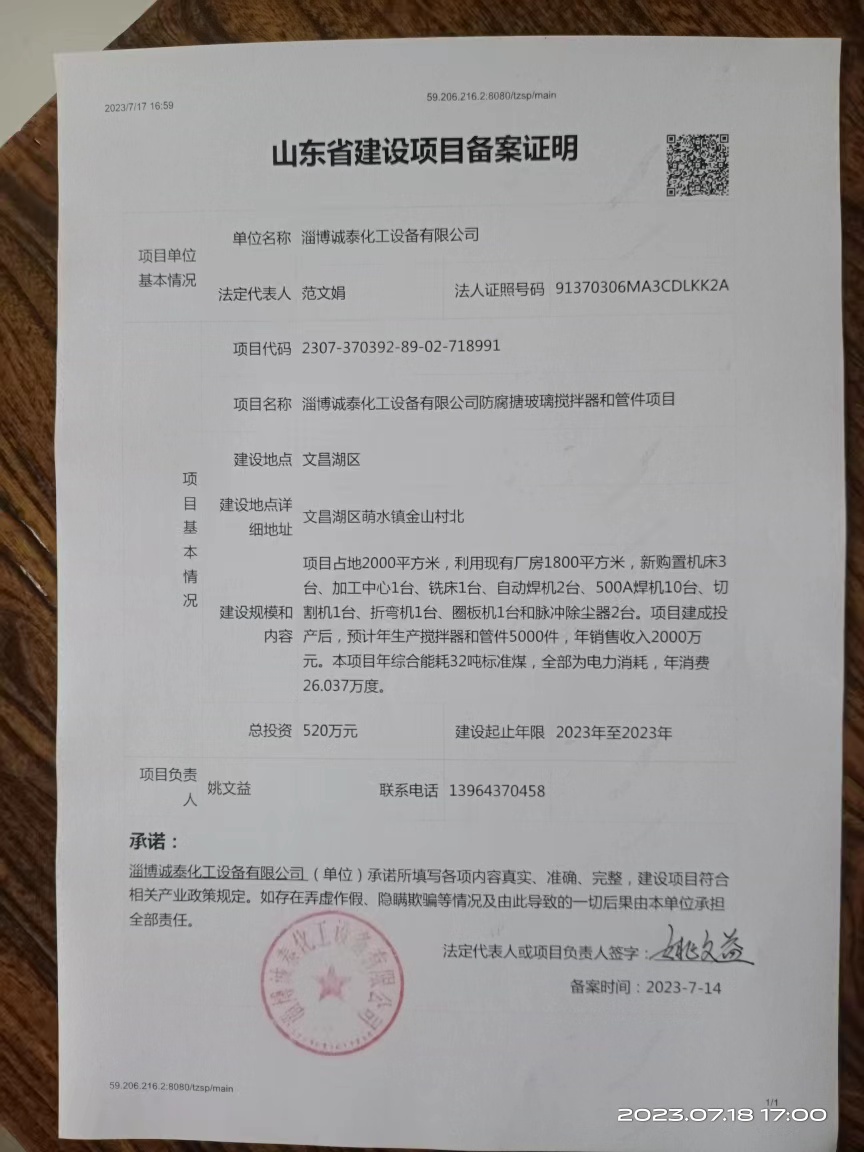 附件2 营业执照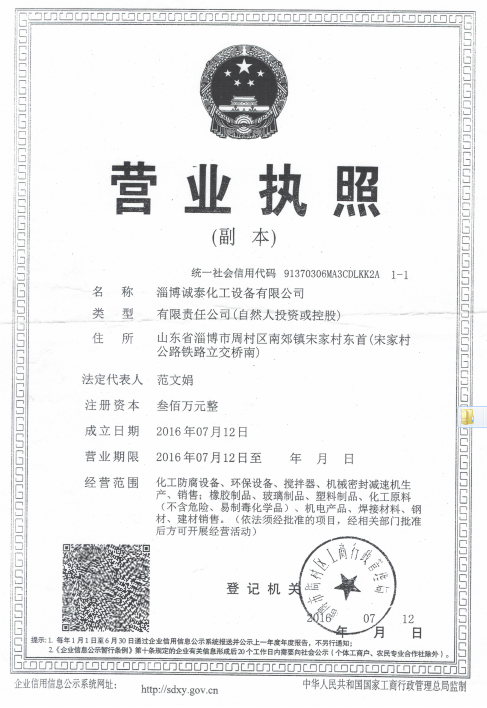 附件3 委托书委  托  书山东冠业环境技术有限公司：根据国家《建设项目环境保护管理条例》和当地环保部门的要求，淄博诚泰化工设备有限公司防腐搪玻璃搅拌器和管件项目需执行环境影响评价制度，今委托贵公司承担该项目环境影响报告表的编制工作。 委托方：淄博诚泰化工设备有限公司         委托时间：     年    月    日附件4承诺书关于资料提供和环评内容的确认承诺函山东冠业环境技术有限公司：依据双方签订的《淄博诚泰化工设备有限公司防腐搪玻璃搅拌器和管件项目环境影响评价技术服务合同书》约定，我单位承诺提供给贵单位的材料均为真实、合法的。由贵单位编制的《淄博诚泰化工设备有限公司防腐搪玻璃搅拌器和管件项目环境影响报告表》已收悉，经对报告内容认真核对，我单位确认相关技术资料及支撑性文件均为我方提供，环评内容符合本项目合同规定的要求，可以上报主管部门审查。由于我方提供资料的真实性、合法性引起的法律责任，由我方承担。特此承诺！建设单位（公章）                                       年    月    日附件5资料真实性承诺书资料真实性承诺书淄博文昌湖省级旅游度假区安全生产监管和环境保护局：今我单位委托山东冠业环境技术有限公司为我公司编制淄博诚泰化工设备有限公司防腐搪玻璃搅拌器和管件项目环境影响报告表，在报告编制过程中该项目的生产工艺流程、物料平衡、原辅材料、附图附件、相关证明文件等基础资料均由我们提供，内容真实可靠，没有虚假，如存在瞒报、假报和造假等情况，我单位愿依法承担因此带来的一切后果。特此声明。委托单位（盖章）：      法人代表（签字）：      年    月    日          附件6环境影响评价信息公开承诺书环境影响评价信息公开承诺书淄博市文昌湖省级旅游度假区经济发展局：我单位淄博诚泰化工设备有限公司防腐搪玻璃搅拌器和管件项目已达到受理条件，按照环保部《建设项目环境影响评价政府信息公开指南（试行）》（环办〔2013〕103号）文件要求，为认真履行企业职责，自愿依法主动公开建设项目环境影响报告书、表全本信息（同时附删除涉及国家秘密、商业秘密等内容及删除依据和理由说明报告），并依法承担因信息公开带来的后果。特此承诺！（公章）         年  月  日 附件7 转让协议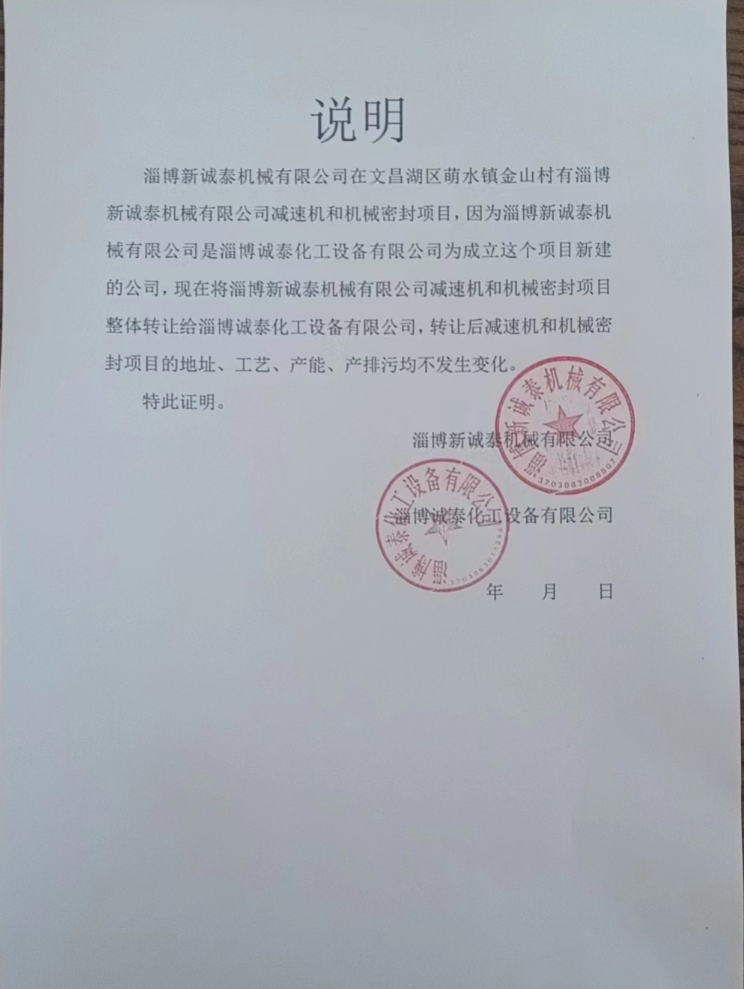 附件8 淄博新诚泰机械有限公司环评审批意见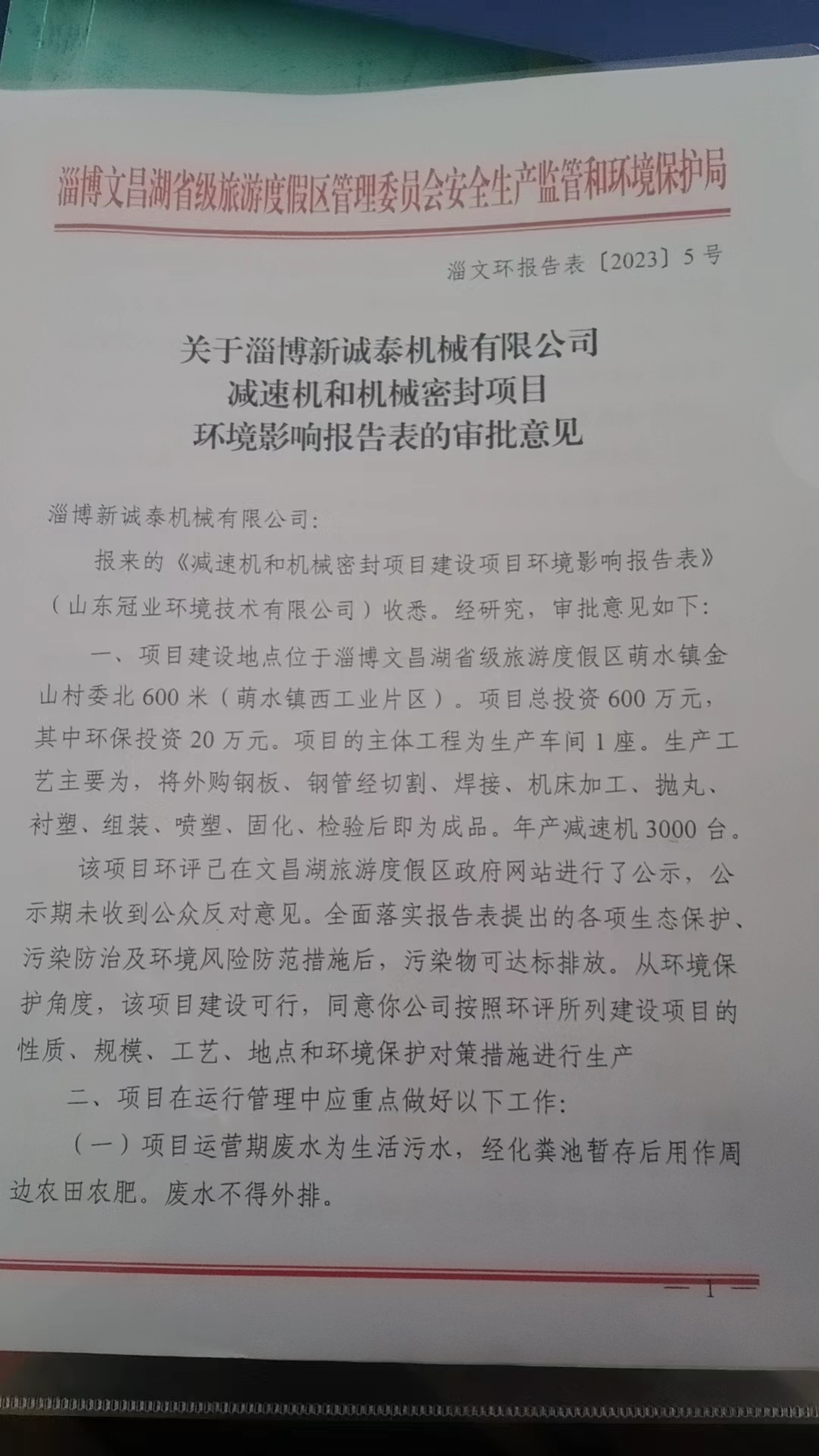 附图1 项目地理位置图（比例尺1:28940）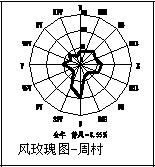 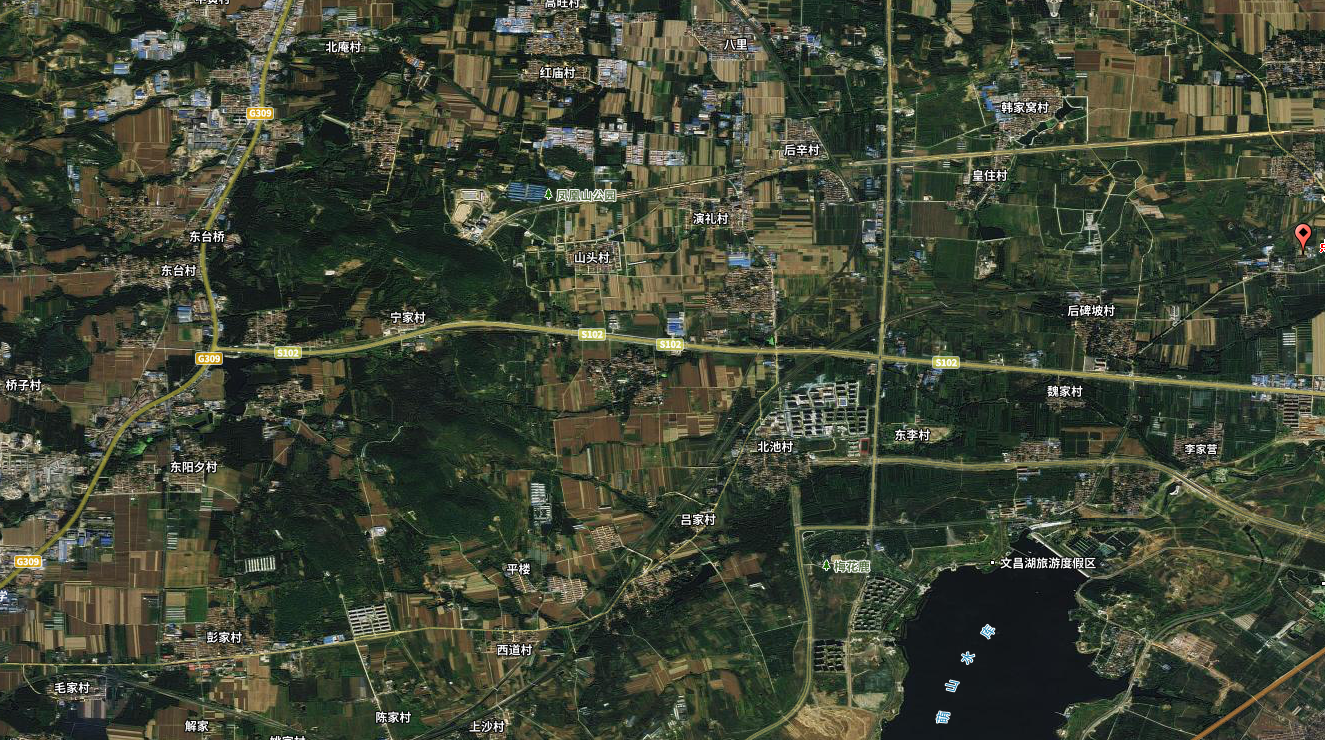 附图2 厂区总体平面布置图（1:300）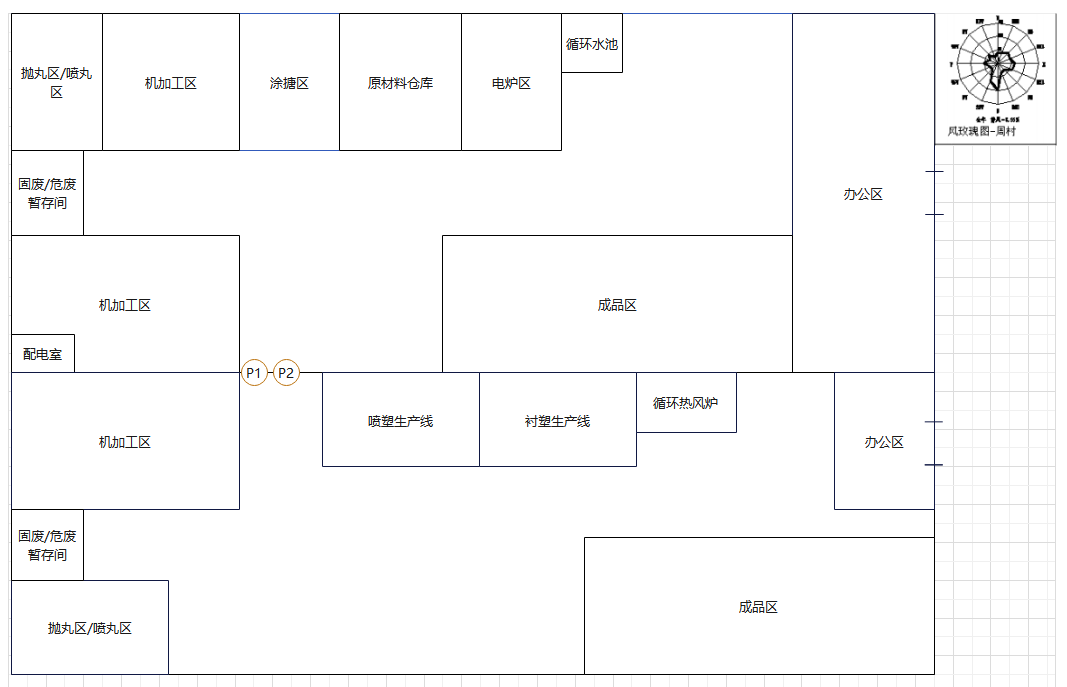 附图3 分区防渗图（1:300）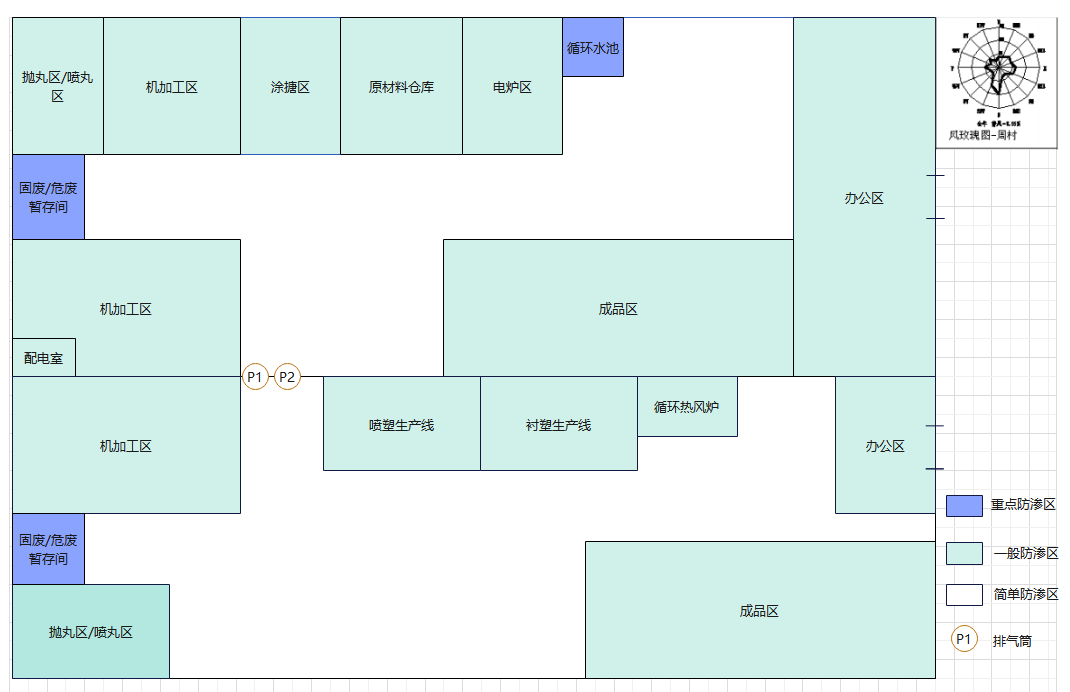 附图4 环境保护目标分布图（比例尺1:7235）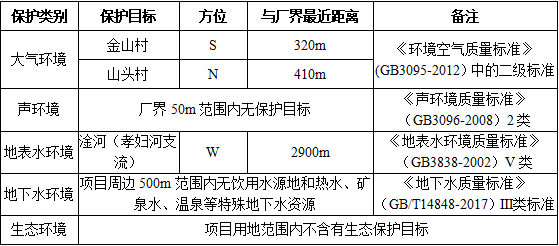 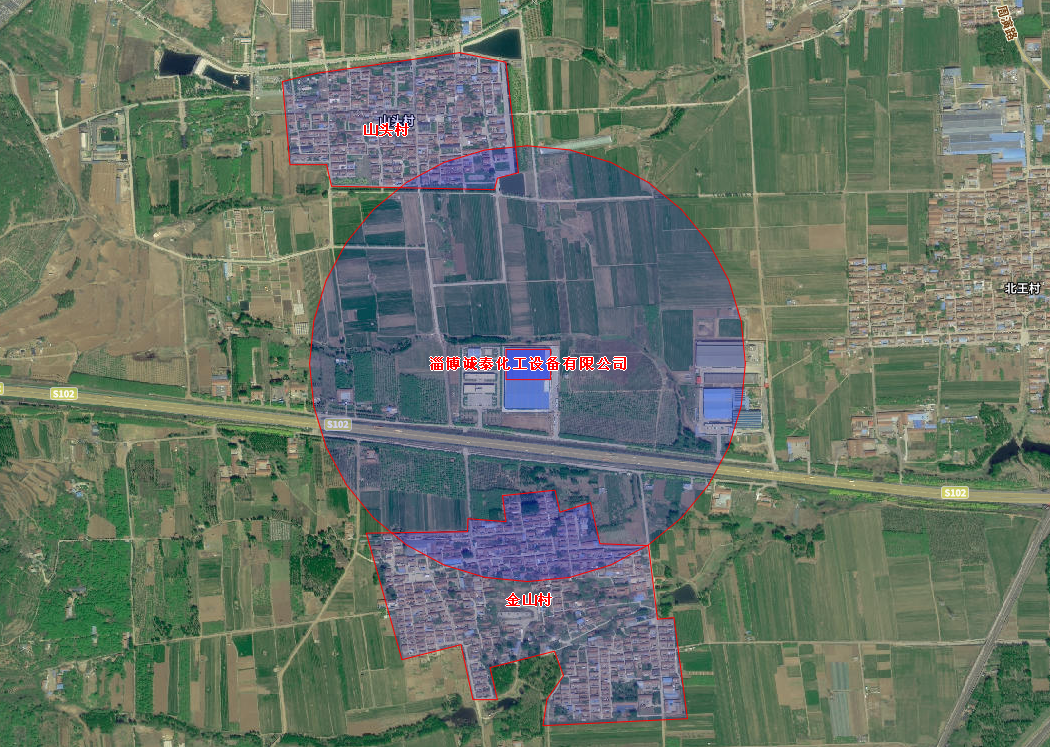 附图5 项目周边关系图（比例尺1:904）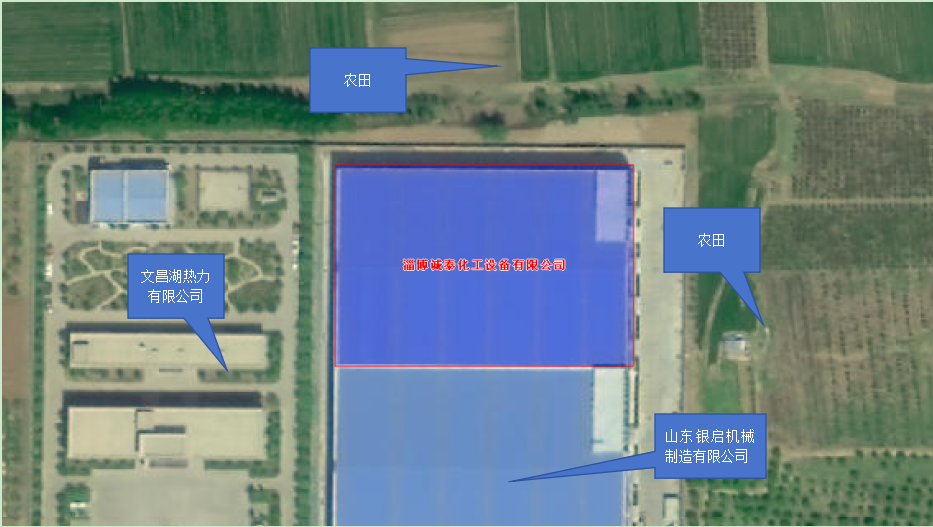 附图6 淄博市省级生态保护红线图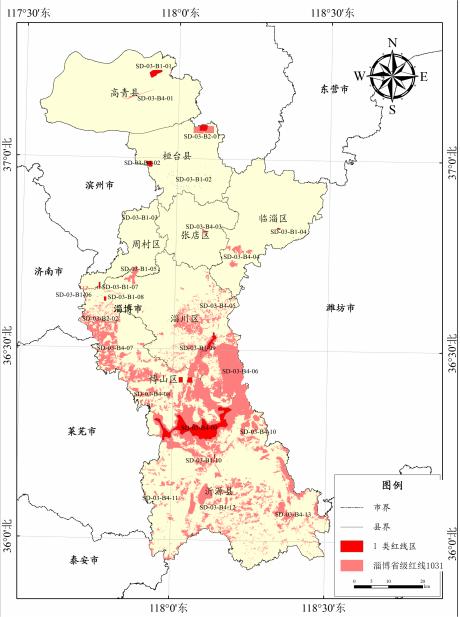 附件7淄博市环境管控单元图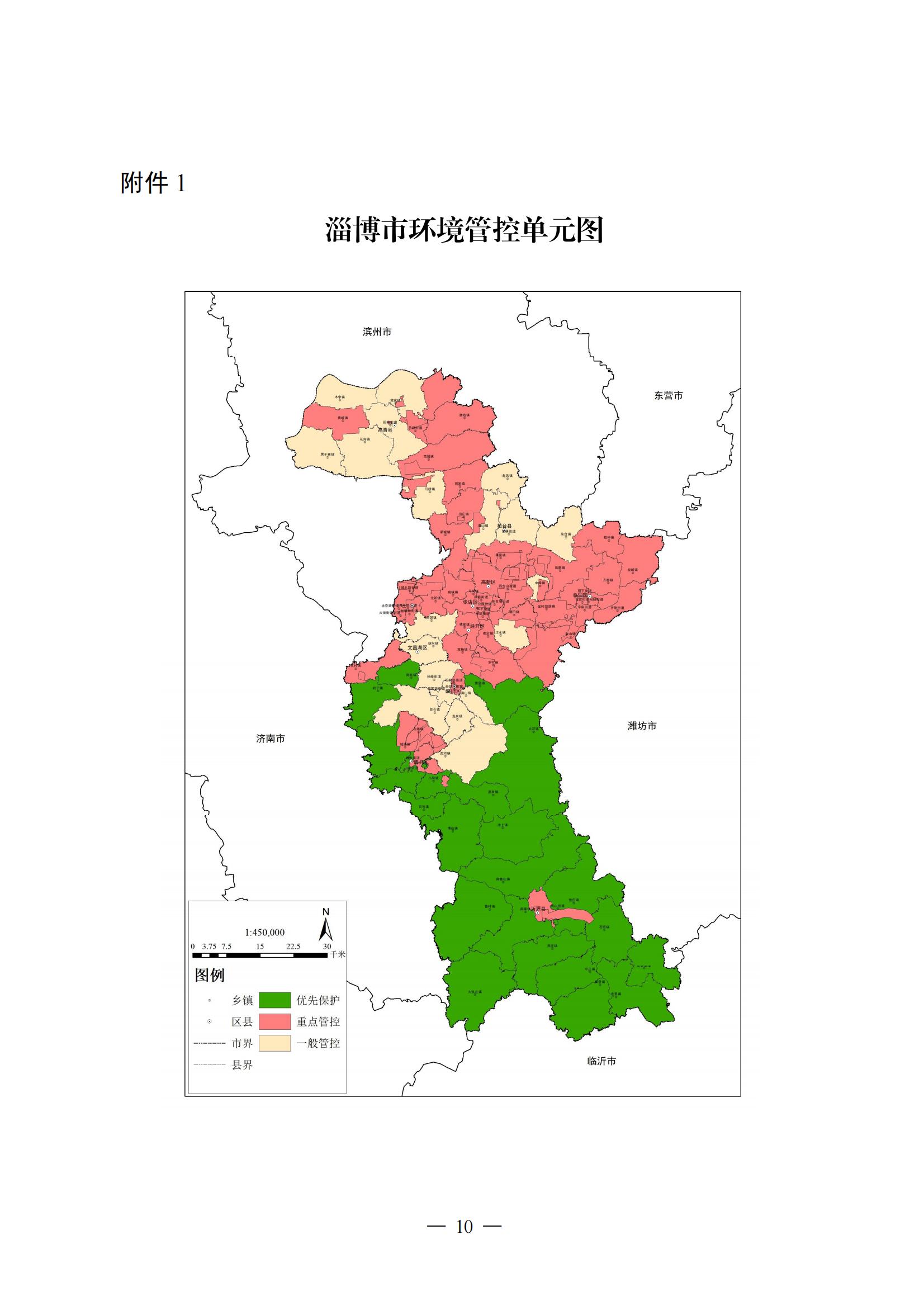 附件7淄博市文昌湖区土地利用总体规划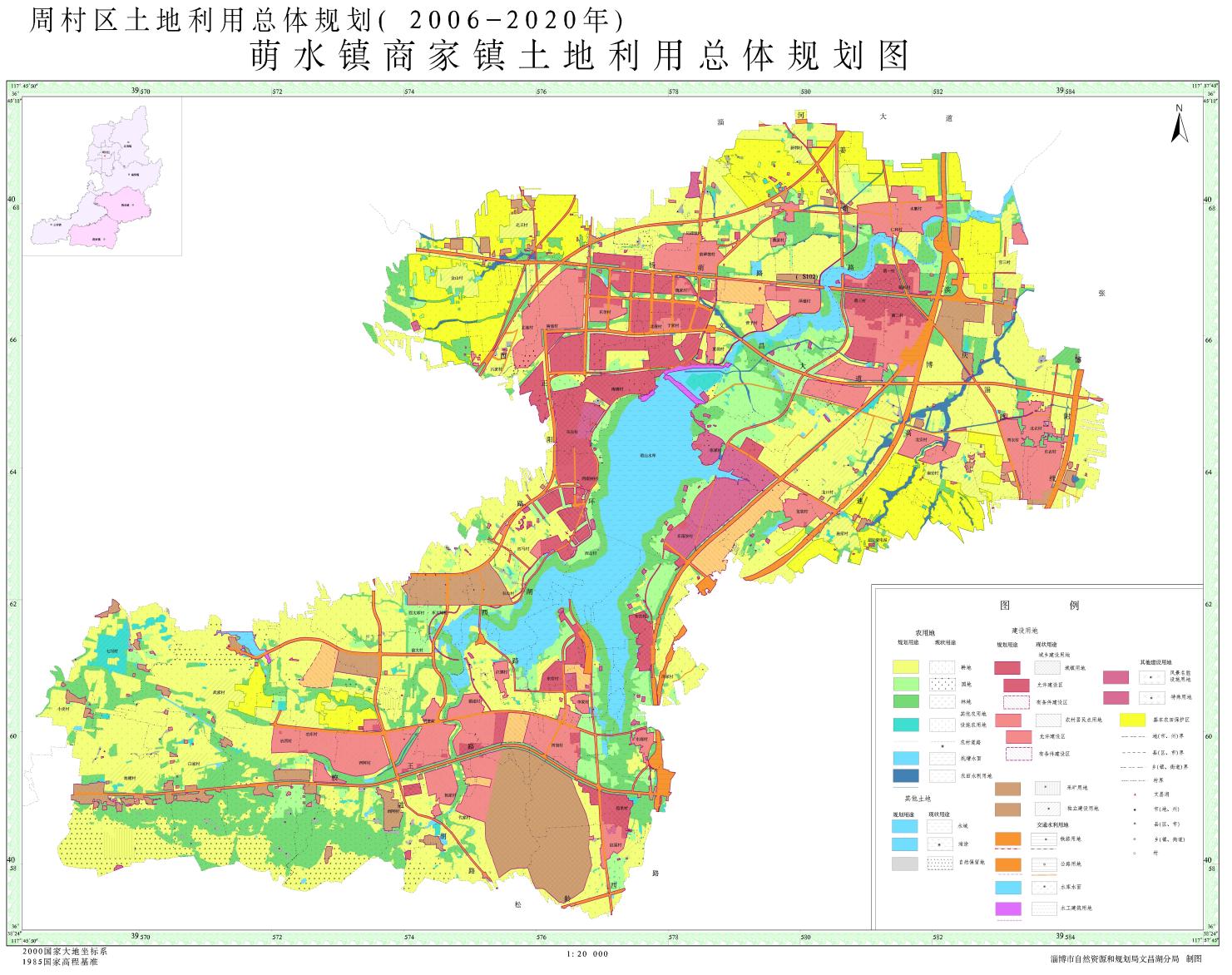 建设项目名称淄博诚泰化工设备有限公司防腐搪玻璃搅拌器和管件项目淄博诚泰化工设备有限公司防腐搪玻璃搅拌器和管件项目淄博诚泰化工设备有限公司防腐搪玻璃搅拌器和管件项目项目代码2307-370392-89-02-7189912307-370392-89-02-7189912307-370392-89-02-718991建设单位联系人姚文益联系方式13964370458建设地点文昌湖区萌水镇金山村北文昌湖区萌水镇金山村北文昌湖区萌水镇金山村北地理坐标（东经117度50分20.966秒，北纬36度44分6.089秒）（东经117度50分20.966秒，北纬36度44分6.089秒）（东经117度50分20.966秒，北纬36度44分6.089秒）国民经济行业类别C3371生产专用搪瓷制品制造建设项目行业类别三十、金属制品业，搪瓷制品制造 337建设性质新建（迁建）改建扩建技术改造建设项目申报情形首次申报项目不予批准后再次申报项目超五年重新审核项目重大变动重新报批项目项目审批（备案）部门（选填）淄博市文昌湖省级旅游度假区经济发展局项目审批（备案）文号（选填）2307-370392-89-02-718991总投资（万元）520环保投资（万元）40环保投资占比（%）7.69施工工期3个月是否开工建设否是：用地（用海）面积（m2）2000专项评价设置情况规划情况淄博文昌湖省级旅游度假区管理委员会关于规划萌水镇、商家镇工业集聚区的意见（淄文昌管发【2021】12号）淄博文昌湖省级旅游度假区管理委员会关于规划萌水镇、商家镇工业集聚区的意见（淄文昌管发【2021】12号）淄博文昌湖省级旅游度假区管理委员会关于规划萌水镇、商家镇工业集聚区的意见（淄文昌管发【2021】12号）规划环境影响评价情况无无无规划及规划环境影响评价符合性分析本项目与淄博文昌湖省级旅游度假区管理委员会关于规划萌水镇、商家镇工业集聚区的意见（淄文昌管发【2021】12号）符合性分析：根据淄博文昌湖省级旅游度假区管理委员会出具关于规划萌水镇、商家镇工业集聚区的意见：为推动经济高质量发展和生态环境高水平保护，按照省生态环境厅、省发展和改革委员会、省工业和信息化厅、省自然资源厅联合下发的《关于严格项目审批工作坚决防止新上“散乱污”项目的通知》(鲁环字[2021]58号)要求，新建有污染物排放的工业项目，除在安全生产等方面有特殊要求的以外，应当进入工业园区或工业集聚区。经区管委会研究，确定在萌水镇和商家镇划定工业集聚区范围，按照产业定位和有关要求，规范审批工业项目，推动经济发展。一、萌水镇工业集聚区1.萌水镇新材料产业片区位于庆淄路两侧、文昌大道以北、杨萌路以南、张博附线以西，总占地约1300余亩。主导产业:金属磨料、非金属磨料、其它新材料等，形成新材料产业集群。2.萌水镇智能制造产业片区位于张博附线以东及原三衣工业园，总占地约1500余亩。主导产业:装备制造、新能源汽车配套装备等，形成智能制造产业集群。3.萌水镇仓储物流产业片区位于文昌湖高速路下路口两侧及对面,总占地约360余亩。主导产业:冷链物流、仓储运输、集散配送等，形成物流仓储产业集群。4.三衣西片(龙口龙泉北安扈家)产业片区包含龙口、龙泉、北安村内产业片区，占地约1157亩，企业77家，园区内分布有磨料、玻璃制品、机械、针织等行业为主。   5.萌水镇中心工业片区包括镇政府驻地、官三村、水磨工业园内原三元公司、三利绸缎印染、现丰雁电子元件、淄博瑞泽非制造布有限公司等企业及湿地公园、污水处理厂、嘉丰公司等，规划约800余亩，主要有电子元件和玻璃机械等行业。6.萌水镇西工业片区包括萌水镇城乡统筹服务中心、北王工业园及正阳路以西、S102两侧的部分企业，总占地面积约300亩，主要以医疗器械、机械制造、纺织、家具制造为主。二、商家镇工业集聚区1.山东松柳智能制造产业片区东起杨家村中心大街，西至冶西村，北至胶王路，南至冲山。规划占地面积约600亩，以承接高端装备制造、工业机器人、高端电子靶材等为主。2.齐鲁智能制造产业片区位于商家镇西部，东起山东宜景生态科技有限公司，西至镇边界，北至商中路，南至冲山。规划总用地40.96公顷，园区以胶王路为界划分为南、北两个区域，以汽车配件、五金机械配件、新材料等产业为主。3.冶头工业片区东起正阳西路，西至七河村西端，南至胶王路、齐鲁智能制造产业园，北至七河村北端，总占地面积约800亩，以机械制造、五金加工、服装加工、建材、木器加工、新材料等产业为主。新建项目为专用搪瓷制品制造项目，位于萌水镇西工业片区，属于萌水镇工业聚集区，符合国土空间规划和产业发展规划要求。本项目与淄博文昌湖省级旅游度假区管理委员会关于规划萌水镇、商家镇工业集聚区的意见（淄文昌管发【2021】12号）符合性分析：根据淄博文昌湖省级旅游度假区管理委员会出具关于规划萌水镇、商家镇工业集聚区的意见：为推动经济高质量发展和生态环境高水平保护，按照省生态环境厅、省发展和改革委员会、省工业和信息化厅、省自然资源厅联合下发的《关于严格项目审批工作坚决防止新上“散乱污”项目的通知》(鲁环字[2021]58号)要求，新建有污染物排放的工业项目，除在安全生产等方面有特殊要求的以外，应当进入工业园区或工业集聚区。经区管委会研究，确定在萌水镇和商家镇划定工业集聚区范围，按照产业定位和有关要求，规范审批工业项目，推动经济发展。一、萌水镇工业集聚区1.萌水镇新材料产业片区位于庆淄路两侧、文昌大道以北、杨萌路以南、张博附线以西，总占地约1300余亩。主导产业:金属磨料、非金属磨料、其它新材料等，形成新材料产业集群。2.萌水镇智能制造产业片区位于张博附线以东及原三衣工业园，总占地约1500余亩。主导产业:装备制造、新能源汽车配套装备等，形成智能制造产业集群。3.萌水镇仓储物流产业片区位于文昌湖高速路下路口两侧及对面,总占地约360余亩。主导产业:冷链物流、仓储运输、集散配送等，形成物流仓储产业集群。4.三衣西片(龙口龙泉北安扈家)产业片区包含龙口、龙泉、北安村内产业片区，占地约1157亩，企业77家，园区内分布有磨料、玻璃制品、机械、针织等行业为主。   5.萌水镇中心工业片区包括镇政府驻地、官三村、水磨工业园内原三元公司、三利绸缎印染、现丰雁电子元件、淄博瑞泽非制造布有限公司等企业及湿地公园、污水处理厂、嘉丰公司等，规划约800余亩，主要有电子元件和玻璃机械等行业。6.萌水镇西工业片区包括萌水镇城乡统筹服务中心、北王工业园及正阳路以西、S102两侧的部分企业，总占地面积约300亩，主要以医疗器械、机械制造、纺织、家具制造为主。二、商家镇工业集聚区1.山东松柳智能制造产业片区东起杨家村中心大街，西至冶西村，北至胶王路，南至冲山。规划占地面积约600亩，以承接高端装备制造、工业机器人、高端电子靶材等为主。2.齐鲁智能制造产业片区位于商家镇西部，东起山东宜景生态科技有限公司，西至镇边界，北至商中路，南至冲山。规划总用地40.96公顷，园区以胶王路为界划分为南、北两个区域，以汽车配件、五金机械配件、新材料等产业为主。3.冶头工业片区东起正阳西路，西至七河村西端，南至胶王路、齐鲁智能制造产业园，北至七河村北端，总占地面积约800亩，以机械制造、五金加工、服装加工、建材、木器加工、新材料等产业为主。新建项目为专用搪瓷制品制造项目，位于萌水镇西工业片区，属于萌水镇工业聚集区，符合国土空间规划和产业发展规划要求。本项目与淄博文昌湖省级旅游度假区管理委员会关于规划萌水镇、商家镇工业集聚区的意见（淄文昌管发【2021】12号）符合性分析：根据淄博文昌湖省级旅游度假区管理委员会出具关于规划萌水镇、商家镇工业集聚区的意见：为推动经济高质量发展和生态环境高水平保护，按照省生态环境厅、省发展和改革委员会、省工业和信息化厅、省自然资源厅联合下发的《关于严格项目审批工作坚决防止新上“散乱污”项目的通知》(鲁环字[2021]58号)要求，新建有污染物排放的工业项目，除在安全生产等方面有特殊要求的以外，应当进入工业园区或工业集聚区。经区管委会研究，确定在萌水镇和商家镇划定工业集聚区范围，按照产业定位和有关要求，规范审批工业项目，推动经济发展。一、萌水镇工业集聚区1.萌水镇新材料产业片区位于庆淄路两侧、文昌大道以北、杨萌路以南、张博附线以西，总占地约1300余亩。主导产业:金属磨料、非金属磨料、其它新材料等，形成新材料产业集群。2.萌水镇智能制造产业片区位于张博附线以东及原三衣工业园，总占地约1500余亩。主导产业:装备制造、新能源汽车配套装备等，形成智能制造产业集群。3.萌水镇仓储物流产业片区位于文昌湖高速路下路口两侧及对面,总占地约360余亩。主导产业:冷链物流、仓储运输、集散配送等，形成物流仓储产业集群。4.三衣西片(龙口龙泉北安扈家)产业片区包含龙口、龙泉、北安村内产业片区，占地约1157亩，企业77家，园区内分布有磨料、玻璃制品、机械、针织等行业为主。   5.萌水镇中心工业片区包括镇政府驻地、官三村、水磨工业园内原三元公司、三利绸缎印染、现丰雁电子元件、淄博瑞泽非制造布有限公司等企业及湿地公园、污水处理厂、嘉丰公司等，规划约800余亩，主要有电子元件和玻璃机械等行业。6.萌水镇西工业片区包括萌水镇城乡统筹服务中心、北王工业园及正阳路以西、S102两侧的部分企业，总占地面积约300亩，主要以医疗器械、机械制造、纺织、家具制造为主。二、商家镇工业集聚区1.山东松柳智能制造产业片区东起杨家村中心大街，西至冶西村，北至胶王路，南至冲山。规划占地面积约600亩，以承接高端装备制造、工业机器人、高端电子靶材等为主。2.齐鲁智能制造产业片区位于商家镇西部，东起山东宜景生态科技有限公司，西至镇边界，北至商中路，南至冲山。规划总用地40.96公顷，园区以胶王路为界划分为南、北两个区域，以汽车配件、五金机械配件、新材料等产业为主。3.冶头工业片区东起正阳西路，西至七河村西端，南至胶王路、齐鲁智能制造产业园，北至七河村北端，总占地面积约800亩，以机械制造、五金加工、服装加工、建材、木器加工、新材料等产业为主。新建项目为专用搪瓷制品制造项目，位于萌水镇西工业片区，属于萌水镇工业聚集区，符合国土空间规划和产业发展规划要求。其他符合性分析1、产业政策的符合性本项目为专用搪瓷制品制造项目，不属于国家发展和改革委员会发布的《产业结构调整指导目录（2019年本）》（国家发改委第29号令）中鼓励类、限制类、淘汰类项目，故属于允许类项目，因此符合国家产业政策。本迁建项目所用设备、生产工艺不属于淄博市《全市重点淘汰的落后工艺技术、装备及产品目录》中落后的工艺技术、装备及产品项目，不属于淄博市人民政府办公厅发布的《关于印发淄博市产业结构调整指导意见和指导目录的通知》（淄政办发〔2011〕35号）中鼓励类、限制类和淘汰类之列，故该项目属允许类项目，符合淄博市的产业政策。淄博市文昌湖省级旅游度假区经济发展局已进行项目登记备案（2307-370392-89-02-718991）。土地政策符合性根据《限制用地项目目录》（2012年本）和《禁止用地项目目录》（2012年本），项目不属于限制或禁止用地项目。项目周围区域内无自然保护区、饮用水水源保护区、风景名胜区及珍稀动植物等重点保护目标，环境现状良好。根据《淄博文昌湖省级旅游度假区村庄布局规划（2021-2035年）》，金山村属于城郊融合类村庄，属于萌水镇西工业片区。本项目位于山东省淄博市文昌湖区萌水镇金山村委北600米，位于萌水镇西工业片区，属于萌水镇工业聚集区，项目用地属于工业用地。依据《淄博市土地利用总体规划》（2006-2020）和《周村区土地利用总体规划》（2006-2020），项目属于允许建设区，符合文昌湖区、淄博市及国家的土地利用总体规划。3、项目选址合理性分析该项目位于文昌湖区萌水镇金山村北（东经：117°50'20.966"、北纬：36°44'6.089"），用地性质属于建设用地，项目北面为农田、西面为淄博文昌湖热力有限公司，南面为山东银启机械制造有限公司现有厂房，东面为农田。项目距离最近的环境敏感目标为项目南侧距离320m的金山村。大气环境防护距离是为了保护人群健康，减少正常排放条件下大气污染物对居住区的环境影响，在项目厂界以外设置的环境防护距离。参照《环境影响评价技术导则 大气环境》（HJ2.2-2008）推荐的模式，计算的无组织废气大气环境防护距离预测结果，根据计算结果，无超标点，因此，不需设大气环境防护距离。该项目卫生防护距离采用《制定地方大气污染物排放标准的技术方法》(GB/T 3840-1991)中推荐方法进行计算，距离项目最近的敏感点为南方向的金山村，不在项目卫生防护距离内，符合卫生防护距离要求。项目选址符合大气环境防护距离要求，符合卫生防护距离，在各项环境污染治理措施落实后，污染物可以达标排放，项目满足当地环境功能要求，符合清洁生产要求，工程风险能够有效控制。综上，项目用地符合城乡规划要求。4、与“三线一单”符合性分析根据《关于以改善环境质量为核心加强环境影响评价管理的通知》（环环评【2016】150号）要求，生态保护红线、环境质量底线、资源利用上线和环境准入负面清单符合性分析如下：（1）生态保护红线符合性判定根据《淄博市生态保护红线规划（2016-2020年）》中的名单，项目距离最近的生态保护红线区为文昌湖水源涵养生态保护红线区（SD-03-B1-05），北起萌山水库大坝，南至环湖南路，西至环湖西路，东至环湖东路，面积8.22km2。本项目位于红线区西北侧约3.2km，未在红线保护区内所以新建项目不涉及占用或穿越生态保护红线。本项目位于文昌湖区萌水镇金山村北，不在生态保护红线区内，本项目的建设对该区域生物多样性影响很小，能够符合《山东省生态保护红线规划（2016—2020年）》相关要求。环境质量底线符合性判定环境质量底线是国家和地方设置的大气、水和土壤环境质量目标，也是改善环境质量的基准线。有关规划环评应落实区域环境质量目标管理要求，提出区域或行业污染物排放总量管控建议以及优化区域或行业发展布局、结构和规模的对策措施。项目环评应对照区域环境质量目标，深入分析预测项目建设对环境质量的影响，强化污染防治措施和污染物排放控制要求。①根据淄博市生态环境局2023年1月17日公布的《2022年12月份及全年环境空气质量情况通报》：2022年度，文昌湖区主要污染物二氧化硫（SO2）、二氧化氮（NO2）、可吸入颗粒物（PM10）、细颗粒物（PM2.5）、O3浓度、CO浓度分别为13μg/m3、31μg/m3、73μg/m3、39μg/m3、181µg/m3、1.5mg/m3，可吸入颗粒物（PM10）、细颗粒物（PM2.5）、O3不满足《环境空气质量标准》（GB3095-2012）及其修改单二级标准，针对以上环境现状，淄博市生态环境局于2022年3月印发《淄博市新一轮“四减四增”三年行动方案》，切实解决我市在产业结构、能源结构、运输结构、农业投入结构和生态环境等方面存在的突出问题，更好地满足人民群众日益增长的优美生态环境需要；并于2019年4月11日成立淄博市生态环境质量控制服务中心，负责全市主要污染物减排方面的工作，以及对全市环境质量状况和污染源排放情况进行监控，对环境管理与应急，环境执法与监测实施统一指挥调度，加大做好生态环境质量控制服务统筹。②本项目区地表水主要为淦河（孝妇河支流），该段水质执行《地表水环境质量标准》(GB3838--2002)Ⅳ类标准，根据淄博市生态环境局发布的《2022年1-11月全市地表水环境质量状况》，2023年1-5月，全市15个省控以上河流断面优良水体比例为80%，达标率93.3%。其中，7个国控断面优良水体比例为85.7%，达标率85.7%，水环境质量指数为4.6180，位居全省第2位，其中高青县支脉河道旭渡断面水质类别为Ⅳ类，年度考核目标为Ⅲ类。8个省控断面优良水体比例为75%，达标率100%。根据滨州市生态环境局发布的《滨州市环境水质检测实时数据》（2023/11/30 8:00）数据可知，孝妇河袁家桥站点地表水水质能达到《地表水环境质量标准》(GB3838-2002)中的Ⅳ类标准。③根据淄博市生态环境局网站发布的《2023年6月集中式生活饮用水水源水质状况报告》可知，6月份监测的14个集中式饮用水水源常规监测项目全部达标，达标率为100%。其中，3个地表水水源常规监测指标达到或优于《地表水环境质量标准》Ⅲ类标准和相关标准限值，11个地下水水源常规监测指标达到或优于《地下水质量标准》Ⅲ类标准项目；区域地下水符合《地下水质量标准》（GB/T14848-2017）Ⅲ类标准要求。④项目区域噪声符合《声环境质量标准》（GB3096-2008）2类标准要求。项目污染物均能达标排放，对周围环境质量影响较小。本项目废气、噪声及固废在采取相应治理措施后，能够做到污染物达标排放并得到有效处置，污染物排放浓度小于标准限值要求；根据大气污染防治行动相关规定，周边企业严加管理、重点加强环保责任制度，按照环保要求认真落实整改，确保各项污染物达标排放，因此项目建设符合环境质量底线规定要求。资源利用上线符合性判定根据《淄博市“三线一单”生态环境分区管控方案的通知》淄政字〔2021〕49号，强化节约集约利用，持续提升资源能源利用效率，水资源利用、土地资源利用、能源消耗等达到省下达的总量和强度控制目标。优化调整能源结构，实施煤炭消费减量替代和能源消费总量控制，能源消费总量完成省下达任务，煤炭消费量实现负增长，进一步降低万元国内生产总值能耗，严格落实高污染燃料禁燃区管控要求，加快清洁能源、新能源和可再生能源推广利用。建立最严格的水资源管理制度，强化水资源刚性约束。推进各领域节约用水，农田灌溉水有效利用系数、再生水规模逐年提高，万元国内生产总值用水量、万元工业增加值用水量等用水效率指标在2020年基础上持续下降，确保完成用水总量控制指标；优化建设用地结构和布局，严控总量、盘活存量，控制国土空间开发强度。推进工业园区和聚集区生态化改造，强化企业清洁生产改造，推进节水型企业、节水型工业园区建设，落实煤炭消费减量替代要求，鼓励使用清洁能源，提高资源能源利用效率。禁燃区内禁止新、改、扩建燃用高污染燃料的项目和设施，已建成的应依法限期改用天然气、电或者其他清洁能源。推广使用清洁能源车。因地制宜推进冬季清洁取暖。本项目营运过程中消耗电能26.037万kW·h/a，水434t/a，符合资源利用上限要求。（4）与环境准入负面清单符合性本项目位于淄博市文昌湖区萌水镇金山村北。根据淄博市生态环境委员会办公室关于印发《淄博市“三线一单”生态环境准入清单（动态更新版）》的通知（淄博市生态环境委员会办公室〔2023年4月7日〕），文件中所述的“附件淄博市“三线一单”生态环境准入清单”要求，如下表所述。表1-1《淄博市“三线一单”生态环境准入清单（动态更新版）》符合性分析一览表表1-2 与淄博市“三线一单”生态环境分区管控方案符合性分析综上所述，本项目符合国家及山东省相关环保要求。与相关环保政策的符合性分析（1）与《山东省环境保护条例》（2018年11月修订）符合性分析表1-3 项目与《山东省环境保护条例》（2018年11月修订）符合性由上表可知，本项目符合《山东省环境保护条例》（2018年11月修订）文件的要求。（2）《关于严格项目审批工作坚决防止新上“散乱污”项目的通知》（鲁环字[2021]58号）符合性分析表 1-4 项目与《关于严格项目审批工作坚决防止新上“散乱污”项目的通知》符合性由上表可知，本项目符合《关于严格项目审批工作坚决防止新上“散乱污”项目的通知》（鲁环字[2021]58号）文件的要求。（3）与《中共中央国务院关于深入打好污染防治攻坚战的意见》的符合性分析表 1-5 项目与《中共中央国务院关于深入打好污染防治攻坚战的意见》符合性综上，项目满足《中共中央国务院关于深入打好污染防治攻坚战的意见》的要求。与《山东省新一轮“四减四增”三年行动方案（2021—2023年）》文件的符合性分析表1-6 项目与《山东省新一轮“四减四增”三年行动方案（2021—2023年）》的符合性分析综上，拟建项目符合《山东省新一轮“四减四增”三年行动方案（2021—2023年）》的要求。项目与《山东省深入打好蓝天保卫战行动计划（2021-2025年）》的符合性分析表1-7 《山东省深入打好蓝天保卫战行动计划（2021-2025年）》符合性分析综上，本项目符合《山东省深入打好蓝天保卫战行动计划（2021-2025年）》的要求。本项目与“气十条”现行环境管理政策相符性分析1、产业政策的符合性本项目为专用搪瓷制品制造项目，不属于国家发展和改革委员会发布的《产业结构调整指导目录（2019年本）》（国家发改委第29号令）中鼓励类、限制类、淘汰类项目，故属于允许类项目，因此符合国家产业政策。本迁建项目所用设备、生产工艺不属于淄博市《全市重点淘汰的落后工艺技术、装备及产品目录》中落后的工艺技术、装备及产品项目，不属于淄博市人民政府办公厅发布的《关于印发淄博市产业结构调整指导意见和指导目录的通知》（淄政办发〔2011〕35号）中鼓励类、限制类和淘汰类之列，故该项目属允许类项目，符合淄博市的产业政策。淄博市文昌湖省级旅游度假区经济发展局已进行项目登记备案（2307-370392-89-02-718991）。土地政策符合性根据《限制用地项目目录》（2012年本）和《禁止用地项目目录》（2012年本），项目不属于限制或禁止用地项目。项目周围区域内无自然保护区、饮用水水源保护区、风景名胜区及珍稀动植物等重点保护目标，环境现状良好。根据《淄博文昌湖省级旅游度假区村庄布局规划（2021-2035年）》，金山村属于城郊融合类村庄，属于萌水镇西工业片区。本项目位于山东省淄博市文昌湖区萌水镇金山村委北600米，位于萌水镇西工业片区，属于萌水镇工业聚集区，项目用地属于工业用地。依据《淄博市土地利用总体规划》（2006-2020）和《周村区土地利用总体规划》（2006-2020），项目属于允许建设区，符合文昌湖区、淄博市及国家的土地利用总体规划。3、项目选址合理性分析该项目位于文昌湖区萌水镇金山村北（东经：117°50'20.966"、北纬：36°44'6.089"），用地性质属于建设用地，项目北面为农田、西面为淄博文昌湖热力有限公司，南面为山东银启机械制造有限公司现有厂房，东面为农田。项目距离最近的环境敏感目标为项目南侧距离320m的金山村。大气环境防护距离是为了保护人群健康，减少正常排放条件下大气污染物对居住区的环境影响，在项目厂界以外设置的环境防护距离。参照《环境影响评价技术导则 大气环境》（HJ2.2-2008）推荐的模式，计算的无组织废气大气环境防护距离预测结果，根据计算结果，无超标点，因此，不需设大气环境防护距离。该项目卫生防护距离采用《制定地方大气污染物排放标准的技术方法》(GB/T 3840-1991)中推荐方法进行计算，距离项目最近的敏感点为南方向的金山村，不在项目卫生防护距离内，符合卫生防护距离要求。项目选址符合大气环境防护距离要求，符合卫生防护距离，在各项环境污染治理措施落实后，污染物可以达标排放，项目满足当地环境功能要求，符合清洁生产要求，工程风险能够有效控制。综上，项目用地符合城乡规划要求。4、与“三线一单”符合性分析根据《关于以改善环境质量为核心加强环境影响评价管理的通知》（环环评【2016】150号）要求，生态保护红线、环境质量底线、资源利用上线和环境准入负面清单符合性分析如下：（1）生态保护红线符合性判定根据《淄博市生态保护红线规划（2016-2020年）》中的名单，项目距离最近的生态保护红线区为文昌湖水源涵养生态保护红线区（SD-03-B1-05），北起萌山水库大坝，南至环湖南路，西至环湖西路，东至环湖东路，面积8.22km2。本项目位于红线区西北侧约3.2km，未在红线保护区内所以新建项目不涉及占用或穿越生态保护红线。本项目位于文昌湖区萌水镇金山村北，不在生态保护红线区内，本项目的建设对该区域生物多样性影响很小，能够符合《山东省生态保护红线规划（2016—2020年）》相关要求。环境质量底线符合性判定环境质量底线是国家和地方设置的大气、水和土壤环境质量目标，也是改善环境质量的基准线。有关规划环评应落实区域环境质量目标管理要求，提出区域或行业污染物排放总量管控建议以及优化区域或行业发展布局、结构和规模的对策措施。项目环评应对照区域环境质量目标，深入分析预测项目建设对环境质量的影响，强化污染防治措施和污染物排放控制要求。①根据淄博市生态环境局2023年1月17日公布的《2022年12月份及全年环境空气质量情况通报》：2022年度，文昌湖区主要污染物二氧化硫（SO2）、二氧化氮（NO2）、可吸入颗粒物（PM10）、细颗粒物（PM2.5）、O3浓度、CO浓度分别为13μg/m3、31μg/m3、73μg/m3、39μg/m3、181µg/m3、1.5mg/m3，可吸入颗粒物（PM10）、细颗粒物（PM2.5）、O3不满足《环境空气质量标准》（GB3095-2012）及其修改单二级标准，针对以上环境现状，淄博市生态环境局于2022年3月印发《淄博市新一轮“四减四增”三年行动方案》，切实解决我市在产业结构、能源结构、运输结构、农业投入结构和生态环境等方面存在的突出问题，更好地满足人民群众日益增长的优美生态环境需要；并于2019年4月11日成立淄博市生态环境质量控制服务中心，负责全市主要污染物减排方面的工作，以及对全市环境质量状况和污染源排放情况进行监控，对环境管理与应急，环境执法与监测实施统一指挥调度，加大做好生态环境质量控制服务统筹。②本项目区地表水主要为淦河（孝妇河支流），该段水质执行《地表水环境质量标准》(GB3838--2002)Ⅳ类标准，根据淄博市生态环境局发布的《2022年1-11月全市地表水环境质量状况》，2023年1-5月，全市15个省控以上河流断面优良水体比例为80%，达标率93.3%。其中，7个国控断面优良水体比例为85.7%，达标率85.7%，水环境质量指数为4.6180，位居全省第2位，其中高青县支脉河道旭渡断面水质类别为Ⅳ类，年度考核目标为Ⅲ类。8个省控断面优良水体比例为75%，达标率100%。根据滨州市生态环境局发布的《滨州市环境水质检测实时数据》（2023/11/30 8:00）数据可知，孝妇河袁家桥站点地表水水质能达到《地表水环境质量标准》(GB3838-2002)中的Ⅳ类标准。③根据淄博市生态环境局网站发布的《2023年6月集中式生活饮用水水源水质状况报告》可知，6月份监测的14个集中式饮用水水源常规监测项目全部达标，达标率为100%。其中，3个地表水水源常规监测指标达到或优于《地表水环境质量标准》Ⅲ类标准和相关标准限值，11个地下水水源常规监测指标达到或优于《地下水质量标准》Ⅲ类标准项目；区域地下水符合《地下水质量标准》（GB/T14848-2017）Ⅲ类标准要求。④项目区域噪声符合《声环境质量标准》（GB3096-2008）2类标准要求。项目污染物均能达标排放，对周围环境质量影响较小。本项目废气、噪声及固废在采取相应治理措施后，能够做到污染物达标排放并得到有效处置，污染物排放浓度小于标准限值要求；根据大气污染防治行动相关规定，周边企业严加管理、重点加强环保责任制度，按照环保要求认真落实整改，确保各项污染物达标排放，因此项目建设符合环境质量底线规定要求。资源利用上线符合性判定根据《淄博市“三线一单”生态环境分区管控方案的通知》淄政字〔2021〕49号，强化节约集约利用，持续提升资源能源利用效率，水资源利用、土地资源利用、能源消耗等达到省下达的总量和强度控制目标。优化调整能源结构，实施煤炭消费减量替代和能源消费总量控制，能源消费总量完成省下达任务，煤炭消费量实现负增长，进一步降低万元国内生产总值能耗，严格落实高污染燃料禁燃区管控要求，加快清洁能源、新能源和可再生能源推广利用。建立最严格的水资源管理制度，强化水资源刚性约束。推进各领域节约用水，农田灌溉水有效利用系数、再生水规模逐年提高，万元国内生产总值用水量、万元工业增加值用水量等用水效率指标在2020年基础上持续下降，确保完成用水总量控制指标；优化建设用地结构和布局，严控总量、盘活存量，控制国土空间开发强度。推进工业园区和聚集区生态化改造，强化企业清洁生产改造，推进节水型企业、节水型工业园区建设，落实煤炭消费减量替代要求，鼓励使用清洁能源，提高资源能源利用效率。禁燃区内禁止新、改、扩建燃用高污染燃料的项目和设施，已建成的应依法限期改用天然气、电或者其他清洁能源。推广使用清洁能源车。因地制宜推进冬季清洁取暖。本项目营运过程中消耗电能26.037万kW·h/a，水434t/a，符合资源利用上限要求。（4）与环境准入负面清单符合性本项目位于淄博市文昌湖区萌水镇金山村北。根据淄博市生态环境委员会办公室关于印发《淄博市“三线一单”生态环境准入清单（动态更新版）》的通知（淄博市生态环境委员会办公室〔2023年4月7日〕），文件中所述的“附件淄博市“三线一单”生态环境准入清单”要求，如下表所述。表1-1《淄博市“三线一单”生态环境准入清单（动态更新版）》符合性分析一览表表1-2 与淄博市“三线一单”生态环境分区管控方案符合性分析综上所述，本项目符合国家及山东省相关环保要求。与相关环保政策的符合性分析（1）与《山东省环境保护条例》（2018年11月修订）符合性分析表1-3 项目与《山东省环境保护条例》（2018年11月修订）符合性由上表可知，本项目符合《山东省环境保护条例》（2018年11月修订）文件的要求。（2）《关于严格项目审批工作坚决防止新上“散乱污”项目的通知》（鲁环字[2021]58号）符合性分析表 1-4 项目与《关于严格项目审批工作坚决防止新上“散乱污”项目的通知》符合性由上表可知，本项目符合《关于严格项目审批工作坚决防止新上“散乱污”项目的通知》（鲁环字[2021]58号）文件的要求。（3）与《中共中央国务院关于深入打好污染防治攻坚战的意见》的符合性分析表 1-5 项目与《中共中央国务院关于深入打好污染防治攻坚战的意见》符合性综上，项目满足《中共中央国务院关于深入打好污染防治攻坚战的意见》的要求。与《山东省新一轮“四减四增”三年行动方案（2021—2023年）》文件的符合性分析表1-6 项目与《山东省新一轮“四减四增”三年行动方案（2021—2023年）》的符合性分析综上，拟建项目符合《山东省新一轮“四减四增”三年行动方案（2021—2023年）》的要求。项目与《山东省深入打好蓝天保卫战行动计划（2021-2025年）》的符合性分析表1-7 《山东省深入打好蓝天保卫战行动计划（2021-2025年）》符合性分析综上，本项目符合《山东省深入打好蓝天保卫战行动计划（2021-2025年）》的要求。本项目与“气十条”现行环境管理政策相符性分析1、产业政策的符合性本项目为专用搪瓷制品制造项目，不属于国家发展和改革委员会发布的《产业结构调整指导目录（2019年本）》（国家发改委第29号令）中鼓励类、限制类、淘汰类项目，故属于允许类项目，因此符合国家产业政策。本迁建项目所用设备、生产工艺不属于淄博市《全市重点淘汰的落后工艺技术、装备及产品目录》中落后的工艺技术、装备及产品项目，不属于淄博市人民政府办公厅发布的《关于印发淄博市产业结构调整指导意见和指导目录的通知》（淄政办发〔2011〕35号）中鼓励类、限制类和淘汰类之列，故该项目属允许类项目，符合淄博市的产业政策。淄博市文昌湖省级旅游度假区经济发展局已进行项目登记备案（2307-370392-89-02-718991）。土地政策符合性根据《限制用地项目目录》（2012年本）和《禁止用地项目目录》（2012年本），项目不属于限制或禁止用地项目。项目周围区域内无自然保护区、饮用水水源保护区、风景名胜区及珍稀动植物等重点保护目标，环境现状良好。根据《淄博文昌湖省级旅游度假区村庄布局规划（2021-2035年）》，金山村属于城郊融合类村庄，属于萌水镇西工业片区。本项目位于山东省淄博市文昌湖区萌水镇金山村委北600米，位于萌水镇西工业片区，属于萌水镇工业聚集区，项目用地属于工业用地。依据《淄博市土地利用总体规划》（2006-2020）和《周村区土地利用总体规划》（2006-2020），项目属于允许建设区，符合文昌湖区、淄博市及国家的土地利用总体规划。3、项目选址合理性分析该项目位于文昌湖区萌水镇金山村北（东经：117°50'20.966"、北纬：36°44'6.089"），用地性质属于建设用地，项目北面为农田、西面为淄博文昌湖热力有限公司，南面为山东银启机械制造有限公司现有厂房，东面为农田。项目距离最近的环境敏感目标为项目南侧距离320m的金山村。大气环境防护距离是为了保护人群健康，减少正常排放条件下大气污染物对居住区的环境影响，在项目厂界以外设置的环境防护距离。参照《环境影响评价技术导则 大气环境》（HJ2.2-2008）推荐的模式，计算的无组织废气大气环境防护距离预测结果，根据计算结果，无超标点，因此，不需设大气环境防护距离。该项目卫生防护距离采用《制定地方大气污染物排放标准的技术方法》(GB/T 3840-1991)中推荐方法进行计算，距离项目最近的敏感点为南方向的金山村，不在项目卫生防护距离内，符合卫生防护距离要求。项目选址符合大气环境防护距离要求，符合卫生防护距离，在各项环境污染治理措施落实后，污染物可以达标排放，项目满足当地环境功能要求，符合清洁生产要求，工程风险能够有效控制。综上，项目用地符合城乡规划要求。4、与“三线一单”符合性分析根据《关于以改善环境质量为核心加强环境影响评价管理的通知》（环环评【2016】150号）要求，生态保护红线、环境质量底线、资源利用上线和环境准入负面清单符合性分析如下：（1）生态保护红线符合性判定根据《淄博市生态保护红线规划（2016-2020年）》中的名单，项目距离最近的生态保护红线区为文昌湖水源涵养生态保护红线区（SD-03-B1-05），北起萌山水库大坝，南至环湖南路，西至环湖西路，东至环湖东路，面积8.22km2。本项目位于红线区西北侧约3.2km，未在红线保护区内所以新建项目不涉及占用或穿越生态保护红线。本项目位于文昌湖区萌水镇金山村北，不在生态保护红线区内，本项目的建设对该区域生物多样性影响很小，能够符合《山东省生态保护红线规划（2016—2020年）》相关要求。环境质量底线符合性判定环境质量底线是国家和地方设置的大气、水和土壤环境质量目标，也是改善环境质量的基准线。有关规划环评应落实区域环境质量目标管理要求，提出区域或行业污染物排放总量管控建议以及优化区域或行业发展布局、结构和规模的对策措施。项目环评应对照区域环境质量目标，深入分析预测项目建设对环境质量的影响，强化污染防治措施和污染物排放控制要求。①根据淄博市生态环境局2023年1月17日公布的《2022年12月份及全年环境空气质量情况通报》：2022年度，文昌湖区主要污染物二氧化硫（SO2）、二氧化氮（NO2）、可吸入颗粒物（PM10）、细颗粒物（PM2.5）、O3浓度、CO浓度分别为13μg/m3、31μg/m3、73μg/m3、39μg/m3、181µg/m3、1.5mg/m3，可吸入颗粒物（PM10）、细颗粒物（PM2.5）、O3不满足《环境空气质量标准》（GB3095-2012）及其修改单二级标准，针对以上环境现状，淄博市生态环境局于2022年3月印发《淄博市新一轮“四减四增”三年行动方案》，切实解决我市在产业结构、能源结构、运输结构、农业投入结构和生态环境等方面存在的突出问题，更好地满足人民群众日益增长的优美生态环境需要；并于2019年4月11日成立淄博市生态环境质量控制服务中心，负责全市主要污染物减排方面的工作，以及对全市环境质量状况和污染源排放情况进行监控，对环境管理与应急，环境执法与监测实施统一指挥调度，加大做好生态环境质量控制服务统筹。②本项目区地表水主要为淦河（孝妇河支流），该段水质执行《地表水环境质量标准》(GB3838--2002)Ⅳ类标准，根据淄博市生态环境局发布的《2022年1-11月全市地表水环境质量状况》，2023年1-5月，全市15个省控以上河流断面优良水体比例为80%，达标率93.3%。其中，7个国控断面优良水体比例为85.7%，达标率85.7%，水环境质量指数为4.6180，位居全省第2位，其中高青县支脉河道旭渡断面水质类别为Ⅳ类，年度考核目标为Ⅲ类。8个省控断面优良水体比例为75%，达标率100%。根据滨州市生态环境局发布的《滨州市环境水质检测实时数据》（2023/11/30 8:00）数据可知，孝妇河袁家桥站点地表水水质能达到《地表水环境质量标准》(GB3838-2002)中的Ⅳ类标准。③根据淄博市生态环境局网站发布的《2023年6月集中式生活饮用水水源水质状况报告》可知，6月份监测的14个集中式饮用水水源常规监测项目全部达标，达标率为100%。其中，3个地表水水源常规监测指标达到或优于《地表水环境质量标准》Ⅲ类标准和相关标准限值，11个地下水水源常规监测指标达到或优于《地下水质量标准》Ⅲ类标准项目；区域地下水符合《地下水质量标准》（GB/T14848-2017）Ⅲ类标准要求。④项目区域噪声符合《声环境质量标准》（GB3096-2008）2类标准要求。项目污染物均能达标排放，对周围环境质量影响较小。本项目废气、噪声及固废在采取相应治理措施后，能够做到污染物达标排放并得到有效处置，污染物排放浓度小于标准限值要求；根据大气污染防治行动相关规定，周边企业严加管理、重点加强环保责任制度，按照环保要求认真落实整改，确保各项污染物达标排放，因此项目建设符合环境质量底线规定要求。资源利用上线符合性判定根据《淄博市“三线一单”生态环境分区管控方案的通知》淄政字〔2021〕49号，强化节约集约利用，持续提升资源能源利用效率，水资源利用、土地资源利用、能源消耗等达到省下达的总量和强度控制目标。优化调整能源结构，实施煤炭消费减量替代和能源消费总量控制，能源消费总量完成省下达任务，煤炭消费量实现负增长，进一步降低万元国内生产总值能耗，严格落实高污染燃料禁燃区管控要求，加快清洁能源、新能源和可再生能源推广利用。建立最严格的水资源管理制度，强化水资源刚性约束。推进各领域节约用水，农田灌溉水有效利用系数、再生水规模逐年提高，万元国内生产总值用水量、万元工业增加值用水量等用水效率指标在2020年基础上持续下降，确保完成用水总量控制指标；优化建设用地结构和布局，严控总量、盘活存量，控制国土空间开发强度。推进工业园区和聚集区生态化改造，强化企业清洁生产改造，推进节水型企业、节水型工业园区建设，落实煤炭消费减量替代要求，鼓励使用清洁能源，提高资源能源利用效率。禁燃区内禁止新、改、扩建燃用高污染燃料的项目和设施，已建成的应依法限期改用天然气、电或者其他清洁能源。推广使用清洁能源车。因地制宜推进冬季清洁取暖。本项目营运过程中消耗电能26.037万kW·h/a，水434t/a，符合资源利用上限要求。（4）与环境准入负面清单符合性本项目位于淄博市文昌湖区萌水镇金山村北。根据淄博市生态环境委员会办公室关于印发《淄博市“三线一单”生态环境准入清单（动态更新版）》的通知（淄博市生态环境委员会办公室〔2023年4月7日〕），文件中所述的“附件淄博市“三线一单”生态环境准入清单”要求，如下表所述。表1-1《淄博市“三线一单”生态环境准入清单（动态更新版）》符合性分析一览表表1-2 与淄博市“三线一单”生态环境分区管控方案符合性分析综上所述，本项目符合国家及山东省相关环保要求。与相关环保政策的符合性分析（1）与《山东省环境保护条例》（2018年11月修订）符合性分析表1-3 项目与《山东省环境保护条例》（2018年11月修订）符合性由上表可知，本项目符合《山东省环境保护条例》（2018年11月修订）文件的要求。（2）《关于严格项目审批工作坚决防止新上“散乱污”项目的通知》（鲁环字[2021]58号）符合性分析表 1-4 项目与《关于严格项目审批工作坚决防止新上“散乱污”项目的通知》符合性由上表可知，本项目符合《关于严格项目审批工作坚决防止新上“散乱污”项目的通知》（鲁环字[2021]58号）文件的要求。（3）与《中共中央国务院关于深入打好污染防治攻坚战的意见》的符合性分析表 1-5 项目与《中共中央国务院关于深入打好污染防治攻坚战的意见》符合性综上，项目满足《中共中央国务院关于深入打好污染防治攻坚战的意见》的要求。与《山东省新一轮“四减四增”三年行动方案（2021—2023年）》文件的符合性分析表1-6 项目与《山东省新一轮“四减四增”三年行动方案（2021—2023年）》的符合性分析综上，拟建项目符合《山东省新一轮“四减四增”三年行动方案（2021—2023年）》的要求。项目与《山东省深入打好蓝天保卫战行动计划（2021-2025年）》的符合性分析表1-7 《山东省深入打好蓝天保卫战行动计划（2021-2025年）》符合性分析综上，本项目符合《山东省深入打好蓝天保卫战行动计划（2021-2025年）》的要求。本项目与“气十条”现行环境管理政策相符性分析 建设内容1、建设内容（1）项目由来项目名称：淄博诚泰化工设备有限公司防腐搪玻璃搅拌器和管件项目建设性质：迁建建设内容：本项目投资520万元在文昌湖区萌水镇金山村北地块，利旧原有电炉、电焊机、焊机、氩弧焊机、逆变式弧焊机、CO2气体保护焊机、等离子切割机、车床、钻床、钻铣床、卷板机、折弯机、锁口机、喷丸机、抛丸清理室、履带抛丸清理机、手持式磨光机、螺杆式空气压缩机等设备共47台（套）用于生产加工防腐搪玻璃搅拌器、管件，搬迁前淄博诚泰化工设备有限公司项目为5000件搪瓷防腐设备项目，产品包括防腐罐等，因此迁建后本项目产品包括防腐搪玻璃搅拌器、管件和防腐罐，产量不变，共计5000件。项目环保投资40万元，环保投资占比7.69%。建设地点：项目位于文昌湖区萌水镇金山村北。项目地理位置详见附图。项目变更由来：公司现有项目为“淄博诚泰化工设备有限公司年产5000件搪瓷防腐设备项目”位于淄博市周村区南郊镇宋家村东首，因生产需要，现搬迁至文昌湖区萌水镇金山村北地块。淄博诚泰化工设备有限公司于2017年7月委托山东新达环境保护技术咨询有限公司编制了《淄博诚泰化工设备有限公司年产5000件搪瓷防腐设备项目》，2017年7月28日取得淄博市周村区环境保护局审批意见（周环报告表[2017]781号），目前已通过验收。淄博新诚泰机械有限公司减速机和机械密封项目于2023年11月20日转让给淄博诚泰化工设备有限公司，因此转让后淄博诚泰化工设备有限公司防腐搪玻璃搅拌器和管件项目排放的颗粒物使用减速机和机械密封项目的一根15m排气筒P1有组织排放，减速机和机械密封项目衬塑生产线衬塑工序及喷塑生产线固化工序产生的VOCs经集气罩将废气收集入两级活性炭吸附装置处理后经一根15m排气筒P2有组织排放。本项目建设必要性本项目主要产品为搪玻璃制品，搪玻璃设备广泛适用于化工、医药、染料、农药、有机合成、石油、食品制造和国防工业等工业生产和科学研究中的反应、蒸发、浓缩、合成、萃取、聚合、皂化、矿化、氯化、硝化等，以代替昂贵的不锈钢和有色金属。耐腐蚀性：对于各种浓度的无机酸、有机酸、有机溶剂及弱碱等介质均有极强的抗腐性。项目完成后组成详见下表。表2-1 项目组成一览表2、生产规模及投资项目投资：该项目总投资为520万元。产品一览表如下所示：表2-2 项目建设产品方案一览表3、工作制度及劳动定员项目建成后职工定员20人，采用常白班制，日工作8小时，年工作300天。原辅材料及能源消耗项目具体原辅材料见下表。表2-3 项目主要原辅材料及能源消耗一览表表2-4丙烷理化特性一览表5、主要生产设备表2-5 项目主要生产设备一览表6、公用工程6.1项目给排水情况（1）给水该项目用水包括防腐罐试压用水、瓷釉粉调浆用水、职工生活用水，均由文昌湖区金山村自来水管网提供。1）厂区设有1个循环水池，防腐罐试压用水循环使用，定期补充，循环水量为4t/h，年循环水量为9600t/a，补水量按照循环水量2%计，年补水量为192t/a。2）瓷釉粉调浆用水与瓷釉粉用量的比例为1:5，根据建设单位提供资料，该项目瓷釉粉用量为10t/a，则瓷釉粉调浆年用水量为2t/a。3）该项目劳动定员20人，生活用水量按40L/d·人计，年生产时间以300天计，职工日均生活用水量为0.8t/d、年用水量为240t/a。因此，该项目年新鲜水用量为434t/a。（2）排水本项目废水主要为职工生活污水。本项目试压废水循环使用，部分蒸发损耗，损耗量为192t/a，其余经循环水池沉淀后回用，不产生废水，无外排。生活污水的年产生量以生活用水量的80%计，为192t/a，经化粪池处理后用作周边农田农肥。本项目用水平衡图如下：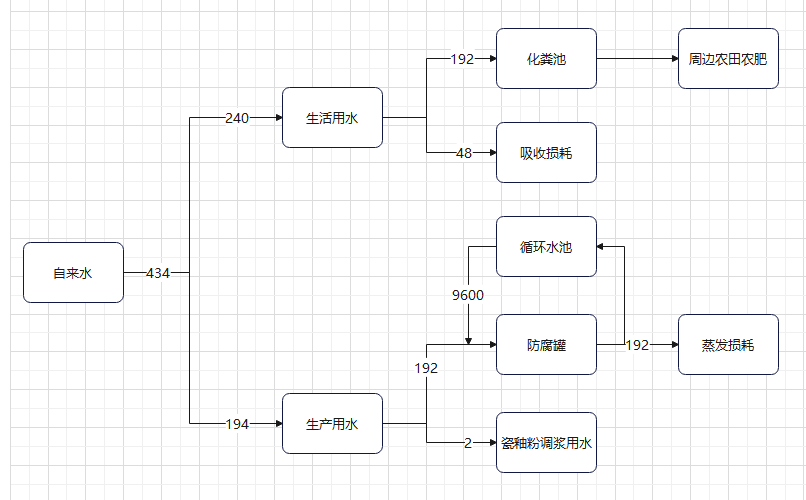 图2-1 项目用水平衡图（单位：t/a）6.3供电该项目厂区用电由附近电网接入，由市政供电部门统一供给，厂区设有1处配电室，配置1台容量250KVA变压器；该项目耗电量约为26.037万kW·h/a。6.4 供暖该项目生产车间无供暖设施，办公室冬季采用空调供暖。7、厂区总平面布置公司利用淄博新诚泰机械有限公司现有厂房建设本项目。生产车间内设原材料仓库区、机加工区、抛丸/喷丸区、固废/危废间、电炉区、成品区和办公区；机加工区、喷丸/抛丸区、涂搪区位于车间西北部，原材料仓库和电炉区位于车间中北部，成品区位于车间中南部，便于物料及产品的运输存放，办公区位于车间东部。厂区平面布置功能分区明确，管线布置合理，平面布置符合要求。厂址所在地地势平坦，交通发达，运输方便，配有较为完善的供电、供水、排水、通讯等基础设施。8、环保投资与建设内容本项目总投资520万元，环保投资40.0万元，占工程总投资的7.69%，具体明细见下表。表2-6 环保投资表工艺流程和产污环节施工期本项目在现有厂房内施工，施工期仅为简单的设备安装，无土建工程，因此本次环评不对施工期环境影响进行分析评价。营运期工艺流程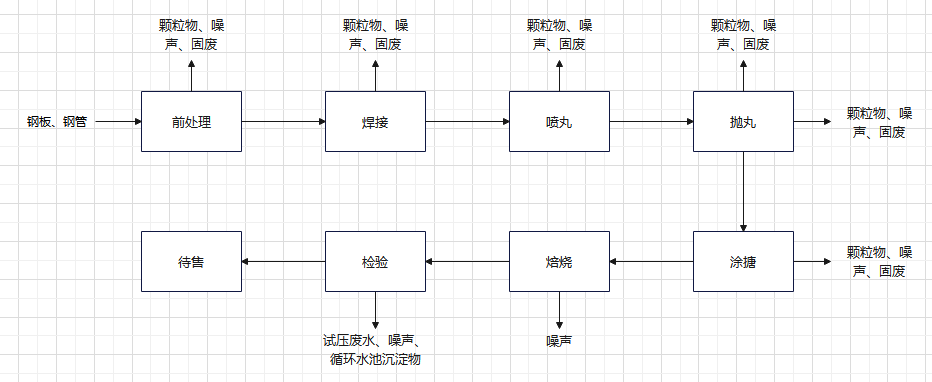 图2-2生产工艺及产污环节图具体工艺如下：（1）前处理外购的钢材、钢管首先经过切割、下料、锁口、折弯等工序加工成所需的搅拌棒配件或者经下料、卷板等工序加工成所需的管线、防腐罐配件，此工序产生一定量的切割粉尘、钢材下脚料、废液压油、废机油、含油废手套抹布和噪声。（2）焊接将前处理后的各配件组对，进行焊接，加工成搅拌棒、管线或者防腐罐，此工序产生一定量的焊接烟尘、废焊头和焊渣以及噪声。（3）喷丸/抛丸焊接后的搅拌棒、管线或者防腐罐通过喷丸/抛丸工序进行表面清理。此工序产生一定量的抛丸喷丸粉尘和噪声。（4）涂搪在外购的瓷釉粉中加入水，进行调浆。使用压缩空气为动力，利用喷枪将搪瓷浆水喷出，使浆水均匀附着在搅拌棒外部或者管线、防腐罐内部。此工序产生一定量的涂搪粉尘，除尘器收尘和噪声。（6）焙烧涂搪完成后将工件放入密闭的电炉进行焙烧。焙烧温度在900℃左右，此工序产生一定量的噪声。（7）检验产品检验合格（防腐罐需要进行试压）后入库待售，此工序产生一定量的试压废水、循环水池沉淀物噪声。产排污环节表2-7 项目产污节点及治理措施一览表与项目有关的原有环境污染问题一、项目环保手续1、原有项目环保手续情况淄博诚泰化工设备有限公司原址位于山东省淄博市南郊镇宋家村东首。项目厂区东侧为田地，西侧为空地，南临周村欣昌食品机械厂，北临G309国道。距离项目车间最近的环境敏感点为西侧70米的宋家村。公司生产规模为年产5000件搪瓷防腐设备，该项目于2017年7月向淄博市环境保护局周村分局上报了《年产5000件搪瓷防腐设备项目》，淄博市环境保护局周村分局于2017年7月28日批复，批复文号为周环报告表【2017】781号。项目计划整体迁建到文昌湖区萌水镇金山村北地块，基本使用现有设备现有工艺，即“淄博诚泰化工设备有限公司防腐搪玻璃搅拌器和管件项目”。2、现有项目环保手续情况淄博新诚泰机械有限公司位于淄博市文昌湖区萌水镇金山村委北600米。项目位于山东省淄博市文昌湖区萌水镇金山村委北600米，项目厂区东侧为农田，西侧为淄博文昌湖热力公司，南侧为山东银启机械制造有限公司厂房，北侧为农田。项目距离最近的环境敏感目标为项目区南侧235m的金山村。转让后减速机和机械密封项目使用新建车间，占地面积4100m2，建筑面积4100m2，主要包括生产区、仓库、办公室等构筑物，项目建成后，年产3000台（套）减速机。淄博市文昌湖区安全生产监管和环境保护局于2023年3月3日批复，批复文号为淄文环报告表【2023】5号。二、项目生产工艺流程1、现有项目工艺流程工艺流程见下图：该项目以外购的钢板、钢管以及瓷釉粉为原料，经前处理、焊接、喷丸、抛丸、涂搪、焙烧、检验等工序，产品检验合格（防腐罐需要进行试压）后入库待售；不合格产品进行修补后入库待售。2、新诚泰机械设备有限公司工艺流程工艺流程见下图：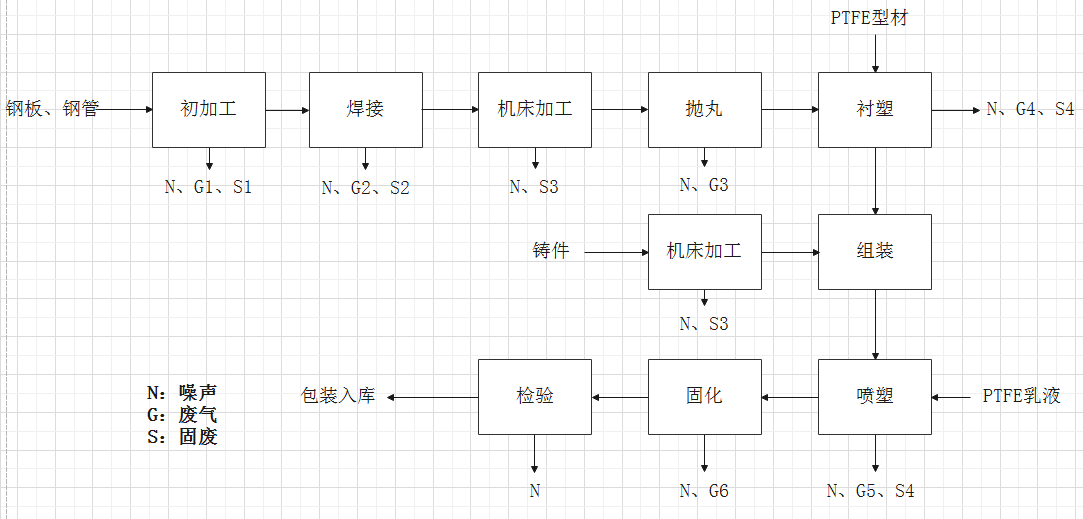 该项目以外购的钢板、钢管以及PTFE型材为原料，经前处理、焊接、机床加工、衬塑、组装、喷塑、固化、检验等工序，产品检验合格（防腐罐需要进行试压）后入库待售；不合格产品进行修补后入库待售。3、现有项目产污环节废气：主要是切割、打磨、抛丸、喷丸、涂搪工序产生的废气，主要污染物为颗粒物，有组织排放；焊接工序产生的废气主要污染物为颗粒物，无组织排放。废水：本项目主要生产废水为试压废水，试压废水产生量为9600t/a，经循环水池沉淀后循环使用，不外排。生活污水产生量以生活用水量的80%计，约192t/a，经化粪池暂存后用作周边农田农肥，不外排。固废：主要是机加工工序钢材下脚料（产量2t/a），废焊头和焊渣（产量0.05t/a），循环水池沉淀物（产量0.03t/a），抛丸机粉尘（产量2.4t/a），涂搪粉尘（产量0.8t/a），钢材下脚料、废焊头和焊渣、循环水池沉淀物、抛丸机粉尘、涂搪粉尘均集中收集后外售处理。项目劳动定员为20人，生活垃圾产生量按0.5kg/人计，则生活垃圾产生量约为3.0t/a，收集暂存于垃圾箱，定期由环卫部门统一处理。废手套、废含油抹布（产生量0.05t/a）属于全过程豁免的危险废物，收集后委托区环卫部门清运处置，废油桶（产生量5个/a）暂存于危废暂存间内，委托具有危险废物处理资质的单位进行处理处置。噪声：本项目主要噪声源为车床、钻床、电焊机、喷丸机、抛丸机、螺杆式空气压缩机等设备，噪声源强约70~90dB，该厂的各机械设备均摆放在封闭的车间内。4、新诚泰机械设备有限公司减速机和机械密封项目产污环节废气：主要是切割、打磨、抛丸、喷丸、涂搪工序产生的废气，主要污染物为颗粒物，有组织排放；焊接工序产生的废气主要污染物为焊烟，无组织排放。废水：建成后全厂废水主要是职工生活污水，不外排。固废：建成后全厂固体废物主要为生活垃圾、一般工业固废和危险废物。其中一般工业固废为废包装材料、机加工过程的边角料、金属碎屑、废焊条和焊渣、脉冲布袋除尘器收尘和移动式焊烟净化器收尘；危险废物主要为设备维修维护过程产生的含油废手套抹布（HW49，900-041-49）、废油桶（HW08，900-212-08）、废切削液（HW09，900-006-09）、废液压油（HW08，900-218-08）以及废气处理过程产生的废活性炭（HW49，900-039-49）。噪声：建成后全厂噪声主要来自于切割机、等离子切割机、折弯机、卷板机、车床、钻床、钻铣床、焊机、抛丸机、喷塑生产线、衬塑生产线等设备运行过程产生的噪声，噪声级在60~95dB（A）之间。项目运行过程中对声源采用隔音和减振措施，设备均置于生产车间内，有效地降低设备噪声对周围环境的影响。三、项目产排污情况（一）原有项目产排污情况1、废气主要是喷丸、抛丸、涂搪工序产生的废气，主要污染物是颗粒物，有组织排放；焊接工序产生的废气主要污染物是颗粒物，无组织排放。为了更好地处理废气，企业在抛丸、涂搪工序处加设集气罩收集入脉冲式布袋除尘器处理后从15m高排气筒P1排出；在喷丸工序处加设集气罩收集入脉冲式布袋除尘器处理后从15m高排气筒P2排出；根据企业提供数据，废气处理设备年工作时间为2400h；焊接产生的焊烟由移动式焊烟净化器收集处理后无组织排放。根据山东众益源环境检测有限公司于2023年3月18日对原有项目有组织颗粒物废气及厂界无组织颗粒物浓度进行了例行监测，监测期间原有项目处于正常生产状态，工况稳定、生产负荷已完全达到设计生产能力。原有项目有组织颗粒物监测结果见下表。表2-8 有组织废气检测结果表2-9 厂界无组织废气监测结果以集气罩收集效率90%，脉冲式除尘器处理效率95%计，颗粒物有组织排放量为0.064/a，无组织排放量为0.3818t/a，排放总量为0.4458t/a。由厂界无组织颗粒物例行监测和统计结果可见，厂界无组织颗粒物排放浓度能够满足《大气污染物综合排放标准》（GB16297-1996）表2中厂界无组织排放监控限值。2、废水原有项目主要生产废水为试压废水，试压废水产生量为9600t/a，经循环水池沉淀后循环使用，不外排。生活污水产生量以生活用水量的80%计，约192t/a，经化粪池暂存后用作周边农田农肥，不外排。对周围水环境影响较小。3、固体废物主要是机加工工序钢材下脚料（产量2t/a），废焊头和焊渣（产量0.05t/a），循环水池沉淀物（产量0.03t/a），抛丸机粉尘（产量2.4t/a），涂搪粉尘（产量0.8t/a），钢材下脚料、废焊头和焊渣、循环水池沉淀物、抛丸机粉尘、涂搪粉尘均集中收集后外售处理。项目劳动定员为20人，生活垃圾产生量按0.5kg/人计，则生活垃圾产生量约为3.0t/a，收集暂存于垃圾箱，定期由环卫部门统一处理。废手套、废含油抹布（产生量0.05t/a）属于全过程豁免的危险废物，收集后委托区环卫部门清运处置，废油桶（产生量5个/a）暂存于危废暂存间内，委托具有危险废物处理资质的单位进行处理处置。建设项目各类固废均得到了有效的处理及处置，不会产生二次污染，对周边环境影响较小。4、噪声原有项目主要噪声源为车床、钻床、电焊机、喷丸机、抛丸机、螺杆式空气压缩机等设备，噪声源强约70~90dB，该厂的各机械设备均摆放在封闭的车间内。为了解现有项目生产过程中厂界处噪声情况，根据2023年3月18日企业委托山东众益源环境检测有限公司对现有项目厂界处噪声情况进行的例行监测，检测期间处于正常生产，监测结果见下表。表2-10 噪声现状监测结果 单位：dB（A）由上表可以看出，原有项目昼间等效连续A声级最大为58.0dB（A），厂界噪声能够符合《工业企业厂界环境噪声排放标准》（GB12348-2008）2类标准要求。根据原有环评核算及现状验收，原有项目污染物排放情况及处理措施见下表。表2-11 原有项目污染物排放情况及处理措施表（二）新诚泰机械设备有限公司项目产排污情况1、废气现有项目废气主要为初加工工序切割粉尘、焊接工序焊烟、抛丸工序抛丸粉尘、喷塑工序喷塑粉尘、衬塑工序VOCs及固化工序VOCs。项目总共设计5个集气罩，分别位于切割机、等离子切割机、抛丸机、衬塑工序热风炉、固化工序热风炉上方。集气罩尺寸为0.5m×0.5m。其中初加工工序切割粉尘、抛丸工序抛丸粉尘经集气罩收入脉冲式布袋除尘器处理后通过P1排气筒有组织排放，喷塑工序喷塑粉尘经滤芯回收+滤芯除尘器处理后由连接管道直接通过P1排气筒有组织排放；衬塑工序VOCs及固化工序VOCs经集气罩收入二级活性炭吸附装置处理后通过P2排气筒有组织排放。表2-12 现有项目污染物产生排放情况备注：根据《排污许可证申请与核发技术规范 总则》（HJ942-2018），有机废气收集治理设施采用焚烧、吸附、催化分解及其他措施，两级活性炭吸附装置吸附属于可行技术。2、废水现有项目无生产废水外排；现有项目建成后全厂废水主要为生活污水和切削液稀释废水，生活污水产生量按用水量的80%计，约为268.8m3/a；切削液稀释废水为0.22t/a，作为危废委托有危废资质单位处理，不外排。生活污水主要污染物浓度为CODcr：350mg/L，NH3-N：35mg/L，各主要污染物产生量为CODcr：0.164t/a，NH3-N：0.0164/a，生活污水经化粪池暂存后用作周边农田农肥。因此，现有项目对周边地表水环境影响较小。3、固体废物现有项目固体废物主要为一般固废、危险废物和生活垃圾。其中一般工业固废为初加工过程产生的边角料（345-003-09）、焊接过程产生的废焊条和焊渣（345-003-99），机床加工过程产生的金属碎屑（345-003-09），衬塑、喷塑过程产生的废包装材料（345-003-07）、脉冲式布袋除尘器收尘（345-003-09）、焊烟净化器收尘（345-003-09）；危险废物主要为设备维修维护过程产生的含油废手套抹布（HW49，900-041-49）、废油桶（HW08，900-212-08）以及二级活性炭吸附装置产生的废活性炭（HW49，900-039-49）、喷塑过程产生的废滤芯（HW49，900-041-49）。1）初加工过程产生的边角料（345-003-09）：初加工工序会产生一定量的边角料，产生量约为用量的1.5%，约为2.25t/a，属于一般固体废物，暂存于一般固废暂存区，定期外卖。2）焊接过程产生的废焊条和焊渣（345-003-99）：焊接过程会产生一定量的废焊条和焊渣，产生量约为0.3t/a，属于一般固体废物，暂存于一般固废暂存区，定期外卖。3）机床加工过程产生的金属碎屑（345-003-09）：机床加工过程会产生一定量的金属碎屑，产生量为0.05t/a，属于一般固废，暂存于一般固废暂存区，定期外卖。4）衬塑、喷塑过程产生的废包装材料（345-003-07）：衬塑、喷塑过程会产生一定量的废包装塑料、纸壳及废纸箱，产生量约0.05t/a，属于一般固废，暂存于一般固废暂存区，定期外卖。5）脉冲式布袋除尘器收尘（345-003-09）：生产过程中，脉冲式布袋除尘器收集部分切割粉尘及抛丸粉尘，根据物料核算，收尘量为0.4459t/a，属于一般固废，暂存于一般固废暂存区，定期外卖。6）焊烟净化器收尘（345-003-09）：焊接过程中使用移动式焊烟净化器收集部分焊烟，根据物料核算，收尘量为0.15t/a，属于一般固废，暂存于一般固废暂存区，定期外卖。7）含油废手套抹布（HW49，900-041-49）：部分设备需涂抹机油润滑，机油年用量约为0.01t，产生的废机油用抹布清理，含油废手套抹布产生量约为0.02t/a，根据《国家危险废物名录》（2016版）附录“危险废物豁免管理清单”，含油废手套抹布全部环节豁免，豁免条件为混入生活垃圾处理，全过程不按危险废物管理，含油废手套抹布存放在厂区内垃圾桶，定期由环卫部门统一处理。8）废油桶（HW08，900-249-08）：设备维修维护所需润滑油由设备厂家维修维护时提供，企业不暂存，维修维护过程中废润滑油桶产生量为5个/a，储存于危废暂存间，委托具有危险废物处理资质的单位处理。9）废活性炭（900-039-49）：根据杨芬、刘品华《活性炭纤维在挥发性有机废气处理中的应用》的试验结果表明，每1kg活性炭可吸附0.22-0.25kg的有机废气，取值每1kg活性炭可吸附0.25kg有机废气，活性炭吸附有机废气约为0.0022t/a，需使用0.0088t活性炭，为保证活性炭吸附效率，活性炭每年需要更换2次，每次更换量为0.005t，故项目产生的废活性炭约为0.01t/a。暂存于危废暂存间内，委托具有危险废物处理资质的单位进行处理处置。10）废滤芯（HW49，900-041-49）：喷塑工序产生一定量的喷塑粉尘，使用喷塑柜自带滤芯回收+滤芯除尘器收集，根据物料核算，收尘量为0.23t/a，全部沾染在滤芯上。为保证滤芯吸附效率，滤芯每年需要更换3次，更换量为3个，单个滤芯重量约为1kg，则废滤芯产生量为0.233t/a。暂存于危废暂存间内，委托具有危险废物处理资质的单位进行处理处置。11）生活垃圾：根据《环境保护实用数据手册》的相关数据，生活垃圾产生量按0.5 kg/(人·d)，项目建设完成后劳动定员30人，年工作300天，则生活垃圾的产生量为4.5t/a，暂存于厂区垃圾桶内，由环卫部门定期清运处理。现有项目固体废物的产生及控制方案见下表。表2-13 现有项目固体废物的产生及控制方案一览表4、噪声（1）噪声产生情况现有项目噪声源均布置在车间内部，主要来自切割机、等离子切割机、折弯机、卷板机、车床、钻床、钻铣床、焊机、抛丸机、喷塑生产线、衬塑生产线、循环热风炉等生产设备运行产生的噪声，噪声源强为60~95dB（A）。主要设备的噪声源强及控制方案见下表。表2-14 主要设备的噪声源强及控制方案一览表表2-15 项目主要噪声源强及位置一览表（2）厂界和环境保护目标达标情况根据现有项目实际情况，因设备位置发生改变，噪声源位置发生移动，预测时未考虑现有项目噪声值。按照《环境影响评价技术导则 声环境》（HJ2.4-2009）附录A中预测计算模式进行预测，项目建成后各厂界预测点的噪声预测结果见下表。预测模式基准预测点噪声级叠加公式：Leqg=10lg（）式中：Leqg—噪声贡献值，dB；T—预测计算的时间段，s；ti—i声源在T时段内的运行时间，s；LAi—i声源在预测点产生的等效连续A声级，dB。用上述公式计算出各噪声源点至基准预测点的总声压级，然后以基准预测点的噪声强度为工程噪声源强。计算预测点的声级：式中：Leq——预测点的噪声预测值，dB；Leqg——建设项目声源在预测点产生的噪声贡献值，dB；Leqb——预测点的背景噪声值，dB。表2-16 噪声影响预测结果一览表项目噪声主要来自设备生产运行产生的噪声，项目采取设备基础减震、厂房隔声和合理布置等降噪措施，噪声经过衰减后，昼间噪声值≤60dB（A），夜间噪声值≤50dB（A），可以满足《工业企业厂界环境噪声排放标准》（GB12348-2008）中2类标准。综上所述，项目运行产生的噪声对区域声环境影响较小。项目污染物排放情况及处理措施见下表。表2-17 现有项目污染物排放情况及处理措施表四、现有项目存在的问题及整改措施1、存在的问题（1）排污许可证未申领。2、整改措施（1）企业应在实际排污之前进行排污许可登记工作。区域环境质量现状1、大气环境根据淄博市生态环境局2023年1月23日发布的《2022年12月份及全年环境质量情况通报》，2022年，全市良好天数236天（国控），同比增加14天。重污染天数6天，同比减少2天。其中，二氧化硫（SO2）14微克/立方米，同比持平；二氧化氮（NO2）33微克/立方米，同比改善5.7%；可吸入颗粒物（PM10）75微克/立方米，同比改善2.6%；细颗粒物（PM2.5）43微克/立方米，同比改善8.5%；一氧化碳（CO）1.3毫克/立方米，同比改善18.8%；臭氧（O3）192微克/立方米，同比恶化4.9%。全市综合指数为4.87，同比改善4.3%。其中，文昌湖区2022年度污染物浓度统计如下：表3-1 文昌湖区2022年污染物平均浓度统计表根据《环境影响评价技术导则大气环境》（HJ/2.2-2018），项目区域环境空气质量SO2、NO2、CO可以满足《环境空气质量标准》(GB3095-2012)二级年均值标准，PM10、PM2.5、O3无法满足，属于不达标区。为进一步改善当地环境质量，淄博市政府制定了《淄博市“十四五”生态环境保护规划（征求意见稿）》。根据规划，将围绕重点企业集群、敏感区域及涉VOCs企业的无组织排放区布设高密度PM2.5、O3组合监测设备，搭建重点区域及重点对象监测网络。制定空气质量全面改善行动计划，明确达标区县和未达标区县分类控制目标、路线图和时间表。统筹考虑PM2.5和O3污染特征，强化分区分时分类差异化精细化协同管控，在夏季以石化、化工、工业涂装、包装印刷等行业为主，重点控制氮氧化物、烯烃、芳香烃、醛类等PM2.5和O3重要前体物；在秋冬季以移动源、化学能源污染管控为主，重点控制不利扩散条件下颗粒物、氮氧化物、二氧化硫、氨排放。并全面加强无组织排放管控，严格控制铸造、铁合金、水泥、砖瓦、石灰、耐火材料、有色金属冶炼等行业物料储存、输送及生产工艺过程无组织排放。2、地表水环境距离本项目最近的地表水体为淦河（孝妇河支流），根据滨州市生态环境局发布的《滨州市环境水质检测实时数据》（2023/11/30 8:00）数据可知，孝妇河袁家桥站点地表水水质能达到《地表水环境质量标准》(GB3838-2002)中的Ⅳ类标准。3、声环境根据近期《淄博市环境状况公报》可知，区域内的声环境质量良好，昼间、夜间噪声监测值均不超标，能够达到《声环境质量标准》（GB3096-2008）中2类区环境噪声限值要求。4、生态环境建设项目所在地主要植被类型是一些人工绿化树木、草地、灌木、农田等；野生动植物较少，无珍稀濒危动物，生态环境一般。5、电磁辐射新建项目不属于广播电台、差转台、电视塔台、卫星地球上行站、雷达等电磁辐射类项目，本评价不再开展电磁环境影响分析。6、地下水、土壤环境本项目运营后，固废/危废暂存间、循环水池、化粪池采用重点防渗，10cm厚抗渗混凝土硬化，渗透系数小于1×10-7cm/s，车间内其他单元采用一般防渗。正常工况下基本不会对地下水、土壤环境造成不利影响，故本评价原则上无需开展地下水、土壤现状调查。环境保护目标项目周围500m范围内无自然保护区、风景旅游点和文物古迹等需要特别保护的环境敏感对象。总体上不因新建项目的实施而改变区域环境现有功能。表3-2 主要环境保护目标污染物排放控制标准1、废气运营后全厂有组织颗粒物排放浓度执行《区域性大气污染物综合排放标准》（DB37/2376-2019）表1 大气污染物排放浓度限值重点控制区要求（颗粒物：10mg/m³），排放速率执行《大气污染物综合排放标准》（GB16297-1996）表2 新污染源大气污染物排放标准要求（15m高排气筒3.5kg/h）。运营后全厂无组织颗粒物排放浓度执行《大气污染物综合排放标准》（GB16297-1996）表2 新污染源大气污染物排放标准要求（颗粒物：1.0mg/m³）。运营后全厂VOCs有组织排放浓度、速率执行《挥发性有机物排放标准 第5部分：表面涂装行业》（DB37/2801.5-2018）表2中金属制品业相关要求（50mg/m³；2.0kg/h）及《挥发性有机物排放标准 第6部分:有机化工行业》（DB37/2801.6-2018）表1其他行业VOCs排放限值中其他行业Ⅱ时段限值（60mg/m³；3.0kg/h），取严，本项目VOCs有组织排放浓度、速率执行《挥发性有机物排放标准 第5部分：表面涂装行业》（DB37/2801.5-2018）表2中金属制品业相关要求；VOCs无组织排放浓度执行《挥发性有机物排放标准 第5部分：表面涂装行业》（DB37/2801.5-2018）表3厂界监控点浓度限值中标准要求。厂区内VOCs排放浓度执行《挥发性有机物无组织排放监控标准》（GB37822-2019）中表A.1特别排放限值要求。表3-3 大气污染物排放标准表3-4 厂区内VOCs无组织排放限值 单位：mg/m32、噪声运营后全厂噪声执行《工业企业厂界环境噪声排放标准》（GB3096-2008）的2类声环境功能区。表3-4 工业企业厂界环境噪声排放标准3、固废一般固废执行《一般工业固体废物贮存和填埋污染控制标准》（GB18599-2020）；危险废物执行《危险废物贮存污染控制标准》（GB18597-2023）中的规定。总量控制指标根据淄博市生态环境局发布的《关于统筹使用“十四五”建设项目主要大气污染物总量指标的通知》（淄环函〔2021〕55号）总量指标使用原则，所有建设项目的主要大气污染物指标（二氧化硫、氮氧化物、颗粒物、挥发性有机物）的总量替代原则需严格按照《山东省建设项目主要大气污染物排放总量替代指标核算及管理办法》（鲁环发〔2019〕132号）、《山东省人民政府办公厅关于加强"两高"项目管理的通知》（鲁政办字〔2021〕57号）文件要求进行，由我市上一年度环境空气质量年平均浓度及细颗粒物年平均浓度的数据情况而定。若上一年度环境空气质量年平均浓度达标，则实施相关污染物进行等量替代；若上一年度环境空气质量年平均浓度不达标，相关污染物应按照建设项目所需替代的污染物排放总量指标的2倍进行削减替代（燃煤发电机组大气污染物排放浓度达到超低排放标准的进行等量替代）。2022年淄博市环境空气质量平均浓度不达标，因此总量实行倍量替代。大气污染物淄博诚泰化工设备有限公司防腐搪玻璃搅拌器和管件项目产品包括防腐搪玻璃搅拌器、管件和防腐罐，共计5000件/a，项目颗粒物排放总量为0.1876t/a，其中颗粒物有组织排放量为0.0736t/a，颗粒物无组织排放量为0.1140t/a，因此本项目需申请总量颗粒物0.1876t/a。（2）水污染物本项目运营过程中产生的废水主要为生活污水，经厂区化粪池暂存用作周边农田农肥，不外排，因此无需申请COD、氨氮总量指标；上一年度环境空气质量年平均浓度不达标，相关污染物应按照建设项目所需替代的污染物排放总量指标的2倍进行削减替代（燃煤发电机组大气污染物排放浓度达到超低排放标准的进行等量替代），综上，需申请总量控制指标为颗粒物0.3752t/a。运营期环境影响和保护措施施工期本项目依托现有厂房，不再建设新的构筑物，施工期主要进行设备安装，影响主要为施工人员产生的生活污水、生活垃圾，设备安装时产生的噪声，生活污水排入化粪池；产生的少量生活垃圾由环卫部门清运；设备安装在车间内进行，经过车间的隔声后对外环境的影响较小。本项目施工时间短暂，施工期对外环境的影响随着设备的安装结束而消失。运营期1、废气（1）废气产生及排放情况本项目废气主要为机加工工序切割粉尘、焊接工序焊烟、抛丸工序抛丸粉尘、喷丸工序喷丸粉尘、涂搪工序涂搪粉尘。项目总共设计3个集气罩1个集气口，分别位于等离子切割机、抛丸机、喷丸机、涂搪间上方。集气罩尺寸为0.5m×0.5m。机加工工序切割粉尘、抛丸工序抛丸粉尘、喷丸工序喷丸粉尘、涂搪间涂搪粉尘经集气系统收入脉冲式布袋除尘器处理后通过P1排气筒有组织排放。单个集气罩集气风量计算公式：Q=（a×b）×V0×3600。式中：Q：为集气罩集气风量，单位为m3/h；（a×b）为集气罩集气面积，单位为m2；V0污染源气体流速，一般在0.5m/s~1.0m/s，本次评价取均值0.5m/s。经计算，项目颗粒物单个集气罩集气风量为Q单=（0.5×0.5）×0.5×3600=450m3/h；则P1风量Q1=Q单×4=450m3/h×4=1800m3/h；考虑到管道对风力的阻挡，因此项目环评设计风量P1为4000m3/h。通过集气罩的作用，能够有效的提升收集效率，可按90%计算，涂搪间密闭，通过集气口收集颗粒物，可按95%计算。表4-1 大气污染物排放情况表本次环评废气产生源强依据如下表：表4-2 废气产生源强计算依据源强核算过程简述：切割粉尘外购钢板钢管利用切割机、等离子切割机进行切割，过程产生一定量的切割粉尘。项目使用丙烷作为燃料进行切割，丙烷燃烧产生二氧化碳与水。根据《排放源统计调查产排污核算方法和系数手册》33-37,431-434机械行业系数手册，氧/可燃气体切割过程颗粒物产生源强为1.50千克/吨-原料，等离子切割过程颗粒物产生源强为1.10千克/吨-原料，项目使用丙烷切割过程钢板钢管用量为51t/a，等离子切割过程钢板钢管用量为51t/a，则切割粉尘产生量为0.1326t/a。切割机、等离子切割机上方均覆盖集气罩，切割粉尘经集气罩收入脉冲式布袋除尘器处理后由15m高排气筒P1排放，收集效率以90%计，处理效率以95%计，风机风量为4000m3/h，则切割过程有组织颗粒物收集量为0.1193t/a；脉冲式布袋除尘器收集的颗粒物的量为0.1134t/a；P1排气筒切割工序有组织颗粒物排放量为0.0060t/a，有组织排放速率为0.0025kg/h，有组织排放浓度为0.6216mg/m3；切割工序无组织颗粒物排放量为0.0133t/a，无组织排放速率为0.0055kg/h。抛丸粉尘焊接好的半成品利用抛丸机进行抛丸加工，此工序产生一定量的抛丸粉尘。根据《排放源统计调查产排污核算方法和系数手册》33-37,431-434机械行业系数手册，抛丸工序颗粒物产生源强为2.19千克/吨-原料，项目抛丸过程钢板钢管用量为102t/a，则抛丸粉尘产生量为0.2234t/a。抛丸机上方覆盖集气罩，抛丸粉尘经集气罩收入脉冲式布袋除尘器处理后由15m高排气筒P1排放，收集效率以90%计，处理效率以95%计，风机风量为4000m3/h，则抛丸工序有组织颗粒物产生量为0.2010t/a，脉冲式布袋除尘器收集的颗粒物的量为0.1910t/a；抛丸工序有组织颗粒物排放量为0.0101t/a，有组织排放速率为0.0042kg/h，有组织排放浓度为1.0471mg/m3；抛丸工序无组织排放量为0.0223t/a，无组织排放速率为0.0093kg/h。喷丸粉尘焊接好的半成品利用喷丸机进行喷丸加工，此工序产生一定量的喷丸粉尘。根据《排放源统计调查产排污核算方法和系数手册》33-37,431-434机械行业系数手册，喷丸工序颗粒物产生源强为2.19千克/吨-原料，项目喷丸过程钢板钢管用量为102t/a，则喷丸粉尘产生量为0.2234t/a。喷丸机上方覆盖集气罩，喷丸粉尘经集气罩收入脉冲式布袋除尘器处理后由15m高排气筒P1排放，收集效率以90%计，处理效率以95%计，风机风量为4000m3/h，则喷丸工序有组织颗粒物产生量为0.2010t/a，脉冲式布袋除尘器收集的颗粒物的量为0.1910t/a；喷丸工序有组织颗粒物排放量为0.0101t/a，有组织排放速率为0.0042kg/h，有组织排放浓度为1.0471mg/m3；喷丸工序无组织排放量为0.0223t/a，无组织排放速率为0.0093kg/h。涂搪粉尘涂搪在生产车间涂搪间密闭进行，涂搪过程产生的粉尘，经涂搪间上方集气口收集、脉冲式布袋除尘器除尘后由15m高排气筒P1有组织排放；收集效率95%、除尘效率95%、风机风量4000m3/h。根据咨询建设单位及结合项目实际工艺，粉尘产生系数为100千克/吨-原料。项目搪瓷釉料年用量为10t，则涂搪工序粉尘产生量为1t/a，产生速率为0.4167kg/h；产生浓度为104.1667mg/m3。脉冲式布袋除尘器收集的颗粒物的量为0.9025t/a；涂搪工序有组织颗粒物排放量为0.0475t/a，有组织排放速率为0.0198kg/h，有组织排放浓度为4.9479mg/m3；涂搪工序无组织排放量为0.05t/a，无组织排放速率为0.0208kg/h。焊接烟尘组装过程需要使用电弧焊、等离子焊等设备进行焊接，根据《排放源统计调查产排污核算方法和系数手册》33-37,431-434机械行业系数手册，二氧化碳保护焊（实心焊丝）焊烟产污系数为9.19千克/吨-原料，二氧化碳保护焊焊丝使用量为4.5t/a，则焊接过程焊烟产生量为0.0414t/a。焊接过程使用移动式焊烟净化器来净化焊烟，收集效率以90%计，处理效率以95%计，则焊接过程焊烟无组织排放量为0.0060t/a，无组织排放速率为0.0025kg/h。综上，本项目颗粒物有组织排放量为0.0736t/a，排放速率为0.0307kg/h，排放浓度为7.6637mg/m3；颗粒物无组织排放量为0.1140t/a，排放速率为0.0475kg/h。（2）迁建转让后全厂废气排放情况：迁建后淄博诚泰机械有限公司减速机和机械密封项目颗粒物废气与淄博诚泰化工设备有限公司防腐搪玻璃搅拌器和管件项目颗粒物废气经各自废气处理设施处理后统一由15m排气筒P1有组织排放；减速机和机械密封项目VOCs经二级活性炭处理设施处理后由15m排气筒P2有组织排放。（3）污染物达标情况分析①有组织废气淄博诚泰化工设备有限公司防腐搪玻璃搅拌器和管件项目切割粉尘、抛丸粉尘、喷丸粉尘、涂搪粉尘经集气罩收入脉冲式布袋除尘器处理后由15m高排气筒P1有组织排放，淄博诚泰机械有限公司减速机和机械密封项目机加工切割、抛丸产生的颗粒物经集气罩收入脉冲式布袋除尘器处理后，由15m排气筒P1有组织排放；喷塑生产线固化工序、衬塑生产线衬塑工序产生的VOCs经集气罩收入两级活性炭吸附装置处理后，由15m高排气筒P2有组织排放。共用排气筒后两项目颗粒物同时排放时间为2400h，防腐搪玻璃搅拌器和管件项目颗粒物有组织排放量为0.0736t/a；减速机和机械密封项目颗粒物排放时间为4480h，颗粒物有组织排放量为0.0356t/a，折算到同时排放2400h计，则减速机和机械密封项目颗粒物有组织排放量为0.01907t/a，因此排气筒合并后两项目颗粒物有组织排放量最大为0.09267t/a，有组织排放速率最大为0.03861kg/h。淄博诚泰化工设备有限公司防腐搪玻璃搅拌器和管件项目颗粒物收集处理设施设计风机风量为4000m3/h，减速机和机械密封项目颗粒物收集处理设施设计风机风量为1500m3/h，因此共用排气筒后最大风量为5500m3/h，共用排气筒后有组织排放速率最大为0.03861kg/h，则共用排气筒后有组织最大排放浓度为7.02mg/m3，排放浓度满足山东省《区域性大气污染物综合排放标准》（DB37/2376-2019）表1大气污染排放浓度限值中重点控制区限值要求（10mg/m3），排放速率满足《大气污染物综合排放标准》（GB16297-1996）表2新污染源大气污染物排放限值要求（3.5kg/h）。减速机和机械密封项目衬塑生产线衬塑工序及喷塑生产线固化工序产生的VOCs经集气罩收入两级活性炭吸附装置处理后由15m高排气筒P2有组织排放，VOCs有组织排放量为0.00025t/a，排放速率为0.00006kg/h，排放浓度为0.06mg/m3。排放满足《挥发性有机物排放标准 第5部分：表面涂装行业》（DB37/2801.5-2018）表2新建表面涂装企业或生产设施涂装工序VOCs排放限值中相关要求（50mg/m3，2.0kg/h）。②无组织废气淄博诚泰化工设备有限公司防腐搪玻璃搅拌器和管件项目切割粉尘、抛丸粉尘、喷丸粉尘、涂搪粉尘未被收集的部分，焊烟在车间内无组织排放，颗粒物无组织排放量为0.1140t/a，排放速率为0.0475kg/h。淄博诚泰机械有限公司减速机和机械密封项目切割粉尘、抛丸粉尘、喷塑粉尘未被收集的部分，焊烟在车间内无组织排放，颗粒物无组织排放量为0.09t/a，无组织排放速率为0.02kg/h；折算到排放2400h计，颗粒物无组织排放量为0.0482t/a，无组织排放速率为0.0200kg/h。因此淄博新诚泰机械有限公司两项目共用P1排气筒后后，颗粒物无组织同时排放最大排放量合计为0.1675t/a，无组织排放速率最大为0.0698kg/h。根据《环境影响评价技术导则大气环境》（HJ2.2-2018）中推荐的估算模式AERSCREEN计算可知，厂界无组织颗粒物排放浓度均可满足《大气污染物综合排放标准》（GB16297-1996）表2新污染源大气污染物排放标准中无组织排放浓度监控限值要求（颗粒物：1.0mg/m3）。本项目大气污染物年排放量核算见下表。表4-3本项目大气污染物年排放量核算表淄博新诚泰机械有限公司转让给淄博诚泰化工设备有限公司后全厂大气污染物年排放量核算见下表。表4-4转让后全厂大气污染物年排放量核算表建设项目所在区域环境质量为不达标区，大气环境质量中超标的因子主要是PM10、PM2.5、O3，项目污染物主要为颗粒物，经收集处理达标排放，因此废气的排放可以被周边环境接受。（3）非正常工况非正常工况是指工艺运行中所有生产运行技术参数未达到设计范围的情况。包括生产运行阶段的开停车、检修，工艺设备的运转异常、污染物排放控制措施达不到应有的效率、一般性事故和泄漏，以及发生严重的环境事故等。就本项目来讲，开停车、检修均在生产设备及环保设备正常运行时进行，开启设备时，先开启环保设备，再开启生产设备；停车及停车检修时先关闭生产设备，后关闭环保设备，只要按顺序进行操作，基本不会有非生产排放现象发生。项目主要考虑环保系统出现故障时的废气排放情况，经现场调查，新建项目非正常工况主要是由于停电、设备故障等原因，环保设备出现故障后废气去除率降低甚至为零，导致污染物在一段时间内排放量增加，污染环境。针对上述情况，本环评建议项目方采取如下措施：①发生停电时及时转换电力线路；②对废气处理设施认真保养维护，定期进行检修，最大程度减少设备发生故障的可能性；③开车前，废气处理设施运转正常再开车，同时逐渐扩大产能；停车时逐步降低产能，并直到全部停后再停环保设施。确保由于开停车产生的大气污染物得到有效治理，并满足相关标准要求。项目以最不利情况计，非正常工况下废气污染物排放情况见下表。表4-4 污染源非正常排放情况一览表根据计算结果可知，非正常工况下颗粒物会超浓度排放。建设单位应及时检修设备，按操作规程严格操作，并定期巡视、检修，确保废气治理设施正常运行。（4）结论综上，在落实环评提出的各项环境保护措施基础上，项目废气排放可以达到最低排放强度和排放浓度要求，废气处理设施投资29万元，为企业可接受范围，因此，项目废气治理措施可行，经济合理，项目排放的大气污染物对周围环境影响较小，其环境影响可接受。2、废水本项目无废水外排。本项目主要生产废水为试压废水，试压废水产生量为9600t/a，经循环水池沉淀后循环使用，不外排。生活污水产生量以生活用水量的80%计，约192t/a，经化粪池暂存后用作周边农田农肥，不外排。淄博新诚泰机械有限公司项目转让给淄博诚泰化工设备有限公司后全厂废水主要为生活污水和切削液稀释废水，生活污水产生量总计约为460.8m3/a；切削液稀释废水为0.22t/a，作为危废委托有危废资质单位处理，不外排。生活污水经化粪池暂存后用作周边农田农肥。因此，本项目对周边地表水环境影响较小。3、噪声（1）噪声产生情况本项目噪声源均布置在车间内部，主要来自切割机、等离子切割机、折弯机、卷板机、焊机、抛丸机、喷丸机、涂搪生产线、电炉等生产设备运行产生的噪声，噪声源强为60~95dB（A）。主要设备的噪声源强及控制方案见下表。表4-5 主要设备的噪声源强及控制方案一览表表4-6 项目主要噪声源强及位置一览表（2）厂界和环境保护目标达标情况根据本项目实际情况，因设备位置发生改变，噪声源位置发生移动，预测时未考虑现有项目噪声值。按照《环境影响评价技术导则声环境》（HJ2.4-2009）附录A中预测计算模式进行预测。预测模式基准预测点噪声级叠加公式：Leqg=10lg（）式中：Leqg—噪声贡献值，dB；T—预测计算的时间段，s；ti—i声源在T时段内的运行时间，s；LAi—i声源在预测点产生的等效连续A声级，dB。用上述公式计算出各噪声源点至基准预测点的总声压级，然后以基准预测点的噪声强度为工程噪声源强。计算预测点的声级：式中：Leq——预测点的噪声预测值，dB；Leqg——建设项目声源在预测点产生的噪声贡献值，dB；Leqb——预测点的背景噪声值，dB。根据本项目主要噪声设备的位置，利用以上预测模式和参数计算确定了各主要噪声源对各厂界外1m的噪声贡献情况。主要噪声源对各厂界的噪声贡献情况见下表。表4-7 噪声影响预测结果一览表项目建成后厂区设备噪声采用上述隔声、减振措施后，经过距离衰减，厂界噪声最大贡献值及最大叠加值都满足《工业企业厂界环境噪声排放标准》（GB12348-2008）2类标准；因此，本项目在做好噪声治理措施后，设备噪声对周围环境不会造成太大影响。4、固体废物本项目固废主要为生活垃圾、一般固废和危险废物，其中一般固废为钢材下脚料、废焊头焊渣、脉冲式布袋除尘器收尘、焊烟净化器收尘，危险废物为含油废手套抹布、废液压油、废机油、废机油桶。1、一般固废（1）生活垃圾：本项目定员20人，职工生活垃圾按0.5kg/（人·天）计，年工作300天，则项目生活垃圾产生量为3.0t/a，生活垃圾属于一般固废，暂存于厂区垃圾桶内，由环卫部门定期清运。（2）钢材下脚料：切割工序下脚料，产生量约为用量的1.5%，约为1.53t/a，属于一般固体废物，暂存于一般固废暂存区，集中收集后外售。（3）机床加工金属碎屑，产生量约为0.024t/a；属于一般固体废物，暂存于一般固废暂存区，集中收集后外售。（4）废焊头焊渣：焊接过程会产生一定量的废焊头和焊渣，产生量约为0.05t/a，属于一般固体废物，暂存于一般固废暂存区，集中收集后外售。（5）脉冲式布袋除尘器收尘（345-003-09）：生产过程中，脉冲式布袋除尘器收集部分切割粉尘、抛丸粉尘、喷完粉尘及涂搪粉尘，根据物料核算，收尘量为1.4t/a，属于一般固废，暂存于一般固废暂存区，集中收集后外售。（6）焊烟净化器收尘（345-003-09）：焊接过程中使用移动式焊烟净化器收集部分焊烟，根据物料核算，收尘量为0.0354t/a，属于一般固废，暂存于一般固废暂存区，集中收集后外售。（7）循环水池沉淀物产生量约为0.03t/a，属于一般固废，暂存于一般固废暂存区，集中收集后外售。2、危险废物（1）含油废手套抹布（HW49，900-041-49）：部分设备需涂抹机油润滑，机油年用量约为0.01t，产生的废机油用抹布清理，含油废手套抹布产生量约为0.05t/a，根据《国家危险废物名录》（2016版）附录“危险废物豁免管理清单”，含油废手套抹布全部环节豁免，豁免条件为混入生活垃圾处理，全过程不按危险废物管理，含油废手套抹布存放在厂区内垃圾桶，定期由环卫部门统一处理。（2）废油桶（HW08，900-249-08）：设备维修维护所需润滑油由设备厂家维修维护时提供，企业不暂存，维修维护过程中废润滑油桶产生量为5个/a，储存于危废暂存间，委托具有危险废物处理资质的单位处理。（3）废机油（HW08，900-249-08）：设备维修维护后所产生的废机油（产生量为0.06t/a），暂存于危废暂存间内，委托具有危险废物处理资质的单位进行处理处置。（4）废液压油（HW08，900-218-08）：设备维修维护后所产生的废液压油（产生量为0.02t/a），暂存于危废暂存间内，委托具有危险废物处理资质的单位进行处理处置。淄博新诚泰机械有限公司减速机和机械密封项目转让给淄博诚泰化工设备有限公司后固体废物主要为生活垃圾、一般固废和危险废物，其中一般固废为钢材下脚料、初加工过程产生的边角料、废焊头焊渣、机床加工过程产生的金属碎屑、衬塑、喷塑过程产生的废包装材料、脉冲式布袋除尘器收尘、焊烟净化器收尘；危险废物为含油废手套抹布、废液压油、废机油、废机油桶、二级活性炭吸附装置产生的废活性炭和喷塑过程产生的废滤芯。生活垃圾总计为7.5t/a，暂存于厂区垃圾桶内，由环卫部门定期清运处理。钢材下脚料共计1.53t/a，属于一般固体废物，暂存于一般固废暂存区，集中收集后外售。初加工过程产生的边角料产生量约为2.25t/a，属于一般固体废物，暂存于一般固废暂存区，定期外卖；机床加工过程产生的金属碎屑产生量为0.074t/a，属于一般固废，暂存于一般固废暂存区，外售综合利用；衬塑、喷塑过程产生的废包装材料产生量约0.05t/a，属于一般固废，暂存于一般固废暂存区，外售综合利用；废焊头和焊渣总计0.35t/a，属于一般固体废物，暂存于一般固废暂存区，集中收集后外售；循环水池沉淀物产生量约为0.03t/a，属于一般固废，暂存于一般固废暂存区；脉冲式布袋除尘器收尘量为1.8459t/a，属于一般固废，暂存于一般固废暂存区，集中收集后外售；移动式焊烟净化器收尘量为0.1854t/a，属于一般固废，暂存于一般固废暂存区，集中收集后外售；含油废手套抹布产生量约为0.07t/a，根据《国家危险废物名录》（2016版）附录“危险废物豁免管理清单”，含油废抹布全部环节豁免，豁免条件为混入生活垃圾处理，全过程不按危险废物管理，含油废手套抹布存放在厂区内垃圾桶，定期由环卫部门统一处理；废润滑油桶产生量为10个/a，储存于危废暂存间，委托具有危险废物处理资质的单位处理；废机油产生量为0.06t/a，暂存于危废暂存间内，委托具有危险废物处理资质的单位处理；废液压油产生量为0.02t/a，暂存于危废暂存间内，委托具有危险废物处理资质的单位处理；废活性炭产生量约为0.01t/a；暂存于危废暂存间内，委托具有危险废物处理资质的单位进行处理处置；废滤芯产生量为0.233t/a；暂存于危废暂存间内，委托具有危险废物处理资质的单位进行处理处置。转让后全厂固体废物的产生及控制方案见下表。表4-8 转让后全厂固体废物的产生及控制方案一览表环境管理要求：1.一般固废拟建项目产生的一般固体废物，应严格按照《中华人民共和国固体废物污染环境防治法》的要求规范建设和维护厂区内的固体废物临时堆放场，必须做好该堆放场防雨、防风、防渗、防漏等措施，并制定好固体废物转移运输途中的污染防治。一般固废处置符合《一般工业固体废物贮存和填埋污染控制标准》（GB 18599-2020）生活垃圾全部袋装化，定时收集，垃圾桶密封无渗漏，集中收集后，委托环卫部门收集处置。生活垃圾不会直接排入环境，减少了对环境的影响。2.危险废物本项目在厂房内东北侧设置一座2m2危废间1座，本次环评针对危废管理提出以下要求：①危废暂存库要严格按照《危险废物贮存污染控制标准》（GB18597-2023）要求进行防渗工程设计施工，并配备消防设备。②存储容器做到防腐、防漏，暂存于危废暂存间，设置危险废物标识。③根据《挥发性有机物无组织排放控制标准》（GB37822-2019）10.4要求对危险废物设置专人管理和登记，建立危险废物储存台账，如实记录危险废物储存和处理情况，台账保存期限不小于5年。④危险废物定期由有资质单位负责转运处理，企业不得私自转运。转移严格按照《危险废物转移联单管理办法》的相关要求执行。a）建立环境管理台账制度，落实台账记录的责任单位和责任人，明确工作职责，包括台账的记录、整理、维护和管理等；b）有组织废气治理设施记录设施运行时间、运行参数、污染物排放情况；c）无组织废气排放控制记录措施执行情况；d）生产设施运行情况，记录统计时段内的主要产品产量；e）排污单位在特殊时段应记录管理要求、执行情况等。公司应设置专门危险固废管理机构，作为厂内环境管理、监测的重要组成部分，主要负责危险固废的收集、贮存及处置，按月统计公司危险废物种类、产生量、暂存时间、交由处置时间等，并按月向当地环保部门报告。本项目还应积极采用先进技术，注重清洁生产，在生产过程中尽量降低固废的产生量。工程产生的固体废物要及时运走，不要积存，以减轻对周围环境的影响。本项目设置专门的固废暂存处，固废暂存处封闭设置，地面进行硬化处理，可以做到防渗漏、防雨淋、防扬尘等环境保护要求，一般固废暂存满足《中华人民共和国固体废物污染环境防治法》相关要求；危险废物处置满足《危险废物贮存污染控制标准》（GB18597-2023）。产生的固体废物均得到了妥善处置，对周围环境产生的影响较小。表4-9 转让后全厂危险废物贮存场所（设施）基本情况表5、地下水、土壤本项目位于文昌湖区萌水镇金山村北，不属于地下水水源地补给区。为防止项目运营后对周围地下水、土壤环境造成污染，企业措施应按照“源头控制、分区防治、污染监控、应急响应”相结合的原则，从污染物的产生、入渗、扩散、应急响应进行控制。拟建项目采取分区防渗的治理措施，化粪池、危废间、循环水池设为重点防渗区，防渗层要求达到等效粘土防渗层厚度6米以上、渗透系数不大于10-7cm/s，或参照GB18598执行防渗处理；生产车间、一般固废暂存区为一般防渗区，防渗层要求达到等效粘土防渗层厚度1.5米以上、渗透系数不大于10-7cm/s，或参照GB16889执行防渗处理；办公区、公用工程区域为简单防渗区进行一般地面硬化。采取以上防治措施后，建设项目对周围地下水和土壤的影响可得到有效控制，避免对地下水和土壤产生影响。表4-10 污染影响敏感程度分级表项目运行期间，在各防渗措施按照要求严格落实情况下，正常工况下不存在土壤、地下水环境污染途径，基本不会对地下水、土壤环境造成不利影响。6、生态项目利用淄博新诚泰机械有限公司现有厂房进行建设，不新增用地，项目所在区域内无珍稀名贵物种，该建设项目的实施不会对生物栖息环境造成敏感影响。项目周围生态环境基本可维持现状，不会造成区域内生态环境的明显改变，对整个区域生态环境影响较小。7、环境风险（1）环境风险物质结合《危险化学品重大危险源辨识》（GB18218-2018）与《建设项目环境风险评价技术导则》（HJ169-2018）中辨识重大危险源的依据和方法，本项目所用原辅材料涉及环境风险限物质为丙烷，储量较低，环境风险潜势为Ⅰ。参照《建设项目环境风险评价技术导则》（HJ169-2018）表1评价工作等级划分，环境风险潜势为Ⅰ时，评价工作等级为简单分析。根据项目产污环节分析，项目生产过程中产生大气污染物为颗粒物。项目不构成重大危险源。项目原辅材料丙烷为易燃可燃物质；项目可能发生的风险为管理不当、电气设备及线路老化等引起的火灾事故及原料、危废仓库泄漏，火灾一旦发生，对周围环境影响严重。综合上述分析，本项目最大可信事故确定为原辅材料泄漏遇明火引发的火灾事故。火灾的影响主要表现在：在火灾过程中，物体燃烧后产生高温和烟雾可以使人体受到伤害，甚至危及人的生命；火灾会毁坏物资，造成经济损失；火灾中释放的烟气将对周围大气环境造成一定的污染。为了避免在生产过程中发生火灾事故，建设单位需做出相应的防范措施。严禁烟火，加强管理，严格操作规范，制定一系列的防火规章制度。严格执行劳动部《生产设备安全卫生设计总则》等有关法规。厂区按《建筑灭火器配置设计规范》配置手提式干粉灭火器和推车式干粉灭火器。操作人员必须经过专门培训，做到持证上岗，并且严格遵守操作规程。加强日常巡检工作，及时发现、处理故障，保证安全生产，严格落实各项安全与环保措施，防止事故造成的环境污染。各种生产设备应定期检修保养，确保设备正常运行。对安全及环保管理人员进行安全与环保知识培训，熟悉国家安全生产方针、政策、法规、标准，增强安全意识和法制观念，掌握安全卫生基本知识，具有一定的安全管理和决策能力。发生火灾事故应立即上报企业负责人，切断火源，隔离现场，疏散周围群众。需要紧急撤离的情况，应按照统一的撤退信号和方法及时撤退。通过消防灭火，采用干粉、二氧化碳等灭火器灭火，降低燃烧强度。扑灭火灾后，应继续洒水降温、消灭余火，同时需对火灾现场进行保护，接受事故调查。为了避免事故状态下，消防废水排放对地表水体影响，建设单位应参照《事故状态下水体污染的预防与控制技术要求》（QSY1190-2013），建立水环境风险三级防控体系。在落实好本次环评提出的风险防范措施的前提下，项目存在的风险较小。该项目环境风险可以接受。8、电磁辐射本项目不属于广播电台、差转台、电视塔台、卫星地球上行站、雷达等电磁辐射类项目，本评价不再开展电磁环境影响分析。9、环境管理与监测计划（1）环境管理1）环境保护机构的设置根据《建设项目环境保护设计规定》有关要求，应设置环境管理机构，定员1人。也可委托第三方进行日常监测，为环境管理提供可靠的依据。建设单位委托具有监测资质单位进行定期监测。2）环境管理要点①“三同时”验收根据《建设项目环境保护管理条例》及其修改决定（国务院令第682号），建设项目竣工后，建设单位应进行竣工验收，验收通过后项目方可正式投产运行。②制定环境管理文件及实施细则根据国家、地方政府对企业环境管理的基本要求，结合项目的具体情况，制定环境管理文件和实施细则。③信息公开根据《建设项目环境保护事中事后监督管理办法（试行）》要求，建设单位应当主动向社会公开建设项目环境影响评价文件、污染防治设施建设运行情况、污染物排放情况、突发环境事件应急预案及应对情况等环境信息。（2）环境监测1）监测仪器的配备建议建设单位依托社会监测机构。2）监测计划根据项目特点拟定的监测计划见下表，监测方法采用国家标准测试方法。表4- 11污染源监测计划表（3）环境保护图形标志在噪声排放源、废气排放口、一般固废间、危废暂存间应设置环境保护图形标志，图形符号分为提示图形和警告图形符号两种，分别按GB15562.1-1995、GB15562.2-1995及其修改单执行。环境保护档案管理公司环保员负责项目的环境保护档案管理工作，环保档案实行专人管理责任到人。企业的所有环保资料应分类别整理、分类存档、科学管理，便于统计、查阅。在环境保护档案管理中，应建立如下文件档案：与拟建项目有关的法规、标准、规范和区域规划等；项目建设的有关环境保护的报告、设计方案及审查、审批文件；项目环保工程设施的设计、施工、安装的基础资料及验收资料；公司内部的环境保护管理制度、人员环保培训和考核记录；生态恢复工程、污染治理设施运行管理文件；环境监测记录技术文件；所有导致污染事件的分析报告和监测数据资料等。10、以新带老现有项目于2017年7月取得环评批复：现有项目颗粒物排放总量约为0.4458t/a。本项目+在建项目颗粒物总排放量为0.3132t/a，颗粒物以新带老削减量约为0.4458t/a；现有项目固废钢材下脚料总排放量约为2.0t/a，本项目+在建项目钢材下脚料总排放量约为3.78t/a，固废钢材下脚料以新带老削减量约为2.0t/a；现有项目废焊头和焊渣总排放量为0.05t/a，本项目+在建项目废焊头和焊渣总排放量约为0.35t/a，废焊头和焊渣以新带老削减量约为0.05t/a；现有项目金属碎屑总排放量为0t/a，本项目+在建项目金属碎屑总排放量为0.074t/a，金属碎屑以新带老削减量为0t/a；现有项目脉冲式布袋除尘器收尘总排放量为3.2t/a，本项目+在建项目脉冲式布袋除尘器收尘总排放量为1.8459t/a，脉冲式布袋除尘器收尘以新带老削减量为3.2t/a；现有项目循环水池沉淀物总排放量为0.03t/a，本项目+在建项目循环水池沉淀物总排放量为0.03t/a，循环水池沉淀物以新带老削减量为0.03t/a；现有项目焊烟净化器收尘总排放量为0.15t/a，本项目+在建项目焊烟净化器收尘总排放量为0.1854t/a，焊烟净化器收尘以新带老削减量为0.15t/a；现有项目含油废手套抹布总排放量为0.55t/a，本项目+在建项目含油废手套抹布总排放量为0.07t/a，含油废手套抹布以新带老削减量为0.55t/a；现有项目废机油总排放量为0.06t/a，本项目+在建项目废机油总排放量为0.07t/a，废机油以新带老削减量为0.06t/a；现有项目废液压油总排放量为0.02t/a，本项目+在建项目废液压油总排放量为0.12t/a，废液压油以新带老削减量为0.02t/a；现有项目废油桶总排放量为0个/a，本项目+在建项目废油桶总排放量为10个/a，废油桶以新带老削减量为0个/a；现有项目生活垃圾总排放量为3.0t/a，本项目+在建项目生活垃圾总排放量为7.5t/a，生活垃圾以新带老削减量为增加3.0t/a；现有项目废活性炭总排放量为0t/a，本项目+在建项目废活性炭总排放量为0.01t/a，废活性炭以新带老削减量为0t/a；现有项目废滤芯总排放量为0t/a，本项目+在建项目废滤芯总排放量为0.233t/a，废滤芯以新带老削减量为0t/a；本项目“三本账”核算本项目三本账核算如下表所示：表4- 12项目“三本账”核算一览表内容要素排放口（编号、名称）/污染源污染物项目环境保护措施执行标准大气环境排气筒P1颗粒物脉冲式布袋除尘器、滤芯回收+滤芯除尘器+15m排气筒有组织排放浓度执行山东省《区域性大气污染物综合排放标准》（DB37/2376-2019）表1大气污染排放浓度限值中重点控制区限值要求，有组织排放速率执行《大气污染物综合排放标准》（GB16297-1996）表2新污染源大气污染物排放限值要求，颗粒物无组织排放浓度执行《大气污染物综合排放标准》（GB16297-1996）表2新污染源大气污染物排放限值中无组织排放监控浓度限值（10mg/m³；3.5kg/h）大气环境排气筒P2VOCs两级活性炭吸附装置+15m排气筒《挥发性有机物排放标准 第5部分：表面涂装行业》（DB37/2801.5-2018）表2新建表面涂装企业或生产设施涂装工序VOCs排放限值中相关要求（50mg/m³；2.0kg/h）大气环境厂界VOCs加强管理，密闭车间《挥发性有机物排放标准 第5部分 有机化工行业》（DB37/2801.5-2018）表3厂界监控点浓度限值（2.0mg/m3）大气环境厂界颗粒物移动式焊烟净化器、加强管理，密闭车间《大气污染物综合排放标准》（GB16297-1996）表2新污染源大气污染物排放限值中无组织排放监控浓度限值（颗粒物：1.0mg/m3）大气环境厂区内VOCs--《挥发性有机物无组织排放监控标准》（GB37822-2019）中表A.1特别排放限值要求地表水环境职工生活生活污水经化粪池暂存后用作周边农田农肥/声环境生产车间设备噪声采取减振防噪措施满足《工业企业厂界环境噪声排放标准》（GB12348-2008）2类标准电磁辐射////固体废物设置一般固废暂存区1处、危废暂存间1座，危险废物暂存库应严格按照《危险废物贮存污染控制标准》（GB18597-2023）的要求设计；按照《危险废物产生单位管理计划制定指南》的规定，制定危险废物管理计划，原则上管理计划按年度制定，并存档5年以上，建立危险废物台账，如实记载产生危险废物的种类、数量、流向、贮存、利用处置等信息。设置一般固废暂存区1处、危废暂存间1座，危险废物暂存库应严格按照《危险废物贮存污染控制标准》（GB18597-2023）的要求设计；按照《危险废物产生单位管理计划制定指南》的规定，制定危险废物管理计划，原则上管理计划按年度制定，并存档5年以上，建立危险废物台账，如实记载产生危险废物的种类、数量、流向、贮存、利用处置等信息。设置一般固废暂存区1处、危废暂存间1座，危险废物暂存库应严格按照《危险废物贮存污染控制标准》（GB18597-2023）的要求设计；按照《危险废物产生单位管理计划制定指南》的规定，制定危险废物管理计划，原则上管理计划按年度制定，并存档5年以上，建立危险废物台账，如实记载产生危险废物的种类、数量、流向、贮存、利用处置等信息。设置一般固废暂存区1处、危废暂存间1座，危险废物暂存库应严格按照《危险废物贮存污染控制标准》（GB18597-2023）的要求设计；按照《危险废物产生单位管理计划制定指南》的规定，制定危险废物管理计划，原则上管理计划按年度制定，并存档5年以上，建立危险废物台账，如实记载产生危险废物的种类、数量、流向、贮存、利用处置等信息。土壤及地下水污染防治措施采取分区防渗措施，危废暂存间、化粪池按照重点污染防治区进行防渗，装置区、一般固废暂存区等按照一般污染防治区进行防渗。为防止项目建成运营后对周围地下水、土壤环境造成污染，企业应加强对生产设施的管理和维护；制定环境管理制度，强化风险防范意识，加强环境保护工作。采取分区防渗措施，危废暂存间、化粪池按照重点污染防治区进行防渗，装置区、一般固废暂存区等按照一般污染防治区进行防渗。为防止项目建成运营后对周围地下水、土壤环境造成污染，企业应加强对生产设施的管理和维护；制定环境管理制度，强化风险防范意识，加强环境保护工作。采取分区防渗措施，危废暂存间、化粪池按照重点污染防治区进行防渗，装置区、一般固废暂存区等按照一般污染防治区进行防渗。为防止项目建成运营后对周围地下水、土壤环境造成污染，企业应加强对生产设施的管理和维护；制定环境管理制度，强化风险防范意识，加强环境保护工作。采取分区防渗措施，危废暂存间、化粪池按照重点污染防治区进行防渗，装置区、一般固废暂存区等按照一般污染防治区进行防渗。为防止项目建成运营后对周围地下水、土壤环境造成污染，企业应加强对生产设施的管理和维护；制定环境管理制度，强化风险防范意识，加强环境保护工作。生态保护措施加强绿化带的绿化，建设整洁、优美的厂区加强绿化带的绿化，建设整洁、优美的厂区加强绿化带的绿化，建设整洁、优美的厂区加强绿化带的绿化，建设整洁、优美的厂区环境风险防范措施（1）消除和控制明火源：在车间内，有醒目的严禁烟火标志，严禁动火吸烟；进入危险区的机动车辆，其排气管应戴防火帽；进入危险区的人员，按规定登记，严禁携带火柴、打火机等；使用气焊、电焊等设备时，采取防护措施，确保安全无误后，方可动火作业。动火过程中，必须遵守安全技术规程。（2）按照《建筑灭火器配置设计规范》（GB50140-2005）规定，配置相应类型和数量的灭火器（干粉灭火器等），并在火灾危险场所设置报警装置。（3）原料和产品的使用、储存、运输、管理要按照国家标准和要求，进行设计、施工、运行，设置卫生应急措施，减少对环境、人员产生影响。（4）总图布置严格执行国家有关部门现行的设计规范、规定及标准。各生产装置之间严格按防火防爆间距布置，厂房及建筑物按规定等级设计。（5）电气和仪表专业设计按照《爆炸危险环境电力装置设计规范》(GB5008-2014）执行，将能产生电火花的设备放在远离现场的配电室内，并采用密闭电器。（6）全厂依据原料和产品的生产、输送、储存等环节分为重点污染防治区、一般污染防治区和非污染防治区。（7）在开展环境风险评估与应急资源调查的基础上，编制环境风险应急预案，并定期演练。（1）消除和控制明火源：在车间内，有醒目的严禁烟火标志，严禁动火吸烟；进入危险区的机动车辆，其排气管应戴防火帽；进入危险区的人员，按规定登记，严禁携带火柴、打火机等；使用气焊、电焊等设备时，采取防护措施，确保安全无误后，方可动火作业。动火过程中，必须遵守安全技术规程。（2）按照《建筑灭火器配置设计规范》（GB50140-2005）规定，配置相应类型和数量的灭火器（干粉灭火器等），并在火灾危险场所设置报警装置。（3）原料和产品的使用、储存、运输、管理要按照国家标准和要求，进行设计、施工、运行，设置卫生应急措施，减少对环境、人员产生影响。（4）总图布置严格执行国家有关部门现行的设计规范、规定及标准。各生产装置之间严格按防火防爆间距布置，厂房及建筑物按规定等级设计。（5）电气和仪表专业设计按照《爆炸危险环境电力装置设计规范》(GB5008-2014）执行，将能产生电火花的设备放在远离现场的配电室内，并采用密闭电器。（6）全厂依据原料和产品的生产、输送、储存等环节分为重点污染防治区、一般污染防治区和非污染防治区。（7）在开展环境风险评估与应急资源调查的基础上，编制环境风险应急预案，并定期演练。（1）消除和控制明火源：在车间内，有醒目的严禁烟火标志，严禁动火吸烟；进入危险区的机动车辆，其排气管应戴防火帽；进入危险区的人员，按规定登记，严禁携带火柴、打火机等；使用气焊、电焊等设备时，采取防护措施，确保安全无误后，方可动火作业。动火过程中，必须遵守安全技术规程。（2）按照《建筑灭火器配置设计规范》（GB50140-2005）规定，配置相应类型和数量的灭火器（干粉灭火器等），并在火灾危险场所设置报警装置。（3）原料和产品的使用、储存、运输、管理要按照国家标准和要求，进行设计、施工、运行，设置卫生应急措施，减少对环境、人员产生影响。（4）总图布置严格执行国家有关部门现行的设计规范、规定及标准。各生产装置之间严格按防火防爆间距布置，厂房及建筑物按规定等级设计。（5）电气和仪表专业设计按照《爆炸危险环境电力装置设计规范》(GB5008-2014）执行，将能产生电火花的设备放在远离现场的配电室内，并采用密闭电器。（6）全厂依据原料和产品的生产、输送、储存等环节分为重点污染防治区、一般污染防治区和非污染防治区。（7）在开展环境风险评估与应急资源调查的基础上，编制环境风险应急预案，并定期演练。（1）消除和控制明火源：在车间内，有醒目的严禁烟火标志，严禁动火吸烟；进入危险区的机动车辆，其排气管应戴防火帽；进入危险区的人员，按规定登记，严禁携带火柴、打火机等；使用气焊、电焊等设备时，采取防护措施，确保安全无误后，方可动火作业。动火过程中，必须遵守安全技术规程。（2）按照《建筑灭火器配置设计规范》（GB50140-2005）规定，配置相应类型和数量的灭火器（干粉灭火器等），并在火灾危险场所设置报警装置。（3）原料和产品的使用、储存、运输、管理要按照国家标准和要求，进行设计、施工、运行，设置卫生应急措施，减少对环境、人员产生影响。（4）总图布置严格执行国家有关部门现行的设计规范、规定及标准。各生产装置之间严格按防火防爆间距布置，厂房及建筑物按规定等级设计。（5）电气和仪表专业设计按照《爆炸危险环境电力装置设计规范》(GB5008-2014）执行，将能产生电火花的设备放在远离现场的配电室内，并采用密闭电器。（6）全厂依据原料和产品的生产、输送、储存等环节分为重点污染防治区、一般污染防治区和非污染防治区。（7）在开展环境风险评估与应急资源调查的基础上，编制环境风险应急预案，并定期演练。其他环境管理要求环境保护管理体系为做好环境管理工作，公司应建立环境管理体系，将环境管理工作自上而下地贯穿到公司的生产管理中。环境管理规章制度建立和完善环境管理制度，是公司环境管理体系的重要组成部分，需建立的环境管理制度。设置环境保护标识企业应制定环境管理文件及实施细则，按照《排污口规范化整治技术要求（试行）》《关于开展排放口规范化整治工作的通知》等文件中有关规定设置与管理噪声与固废排放，噪声排放源、固体废物贮存（处置）场图形符号分别为提示图形符号和警告图形符号两种，图形符号的设置GB15562.1-1995、GB15562.2-1995执行。建设项目竣工环境保护验收根据《建设项目环境保护管理条例》要求，编制环境影响报告表的建设项目竣工后，建设单位应当按照国务院环境保护行政主管部门规定的标准和程序，对配套建设的环境保护设施进行验收，编制验收报告。建设单位在环境保护设施验收过程中，应当如实查验、监测、记载建设项目环境保护设施的建设和调试情况，不得弄虚作假。除按照国家规定需要保密的情形外，建设单位应当依法向社会公开验收报告。编制环境影响报告表的建设项目，其配套建设的环境保护设施经验收合格，方可投入生产或者使用；未经验收或者验收不合格的，不得投入生产或者使用。5、按照《排污许可管理条例》《山东省生态环境厅关于加强排污许可管理工作的通知》（鲁环函（2020）14号）和《固定污染源排污许可分类管理名录》（2019年版）要求，淄博诚泰化工设备有限公司防腐搪玻璃搅拌器和管件项目属于“三十、金属制品业33，其他”类，淄博新诚泰机械有限公司减速机和机械密封项目属于“二十九、通用设备制造业34，其他”类，属于登记管理，企业应当在新建项目投入生产或使用并产生实际排污行为之前完成排污许可证登记。环境保护管理体系为做好环境管理工作，公司应建立环境管理体系，将环境管理工作自上而下地贯穿到公司的生产管理中。环境管理规章制度建立和完善环境管理制度，是公司环境管理体系的重要组成部分，需建立的环境管理制度。设置环境保护标识企业应制定环境管理文件及实施细则，按照《排污口规范化整治技术要求（试行）》《关于开展排放口规范化整治工作的通知》等文件中有关规定设置与管理噪声与固废排放，噪声排放源、固体废物贮存（处置）场图形符号分别为提示图形符号和警告图形符号两种，图形符号的设置GB15562.1-1995、GB15562.2-1995执行。建设项目竣工环境保护验收根据《建设项目环境保护管理条例》要求，编制环境影响报告表的建设项目竣工后，建设单位应当按照国务院环境保护行政主管部门规定的标准和程序，对配套建设的环境保护设施进行验收，编制验收报告。建设单位在环境保护设施验收过程中，应当如实查验、监测、记载建设项目环境保护设施的建设和调试情况，不得弄虚作假。除按照国家规定需要保密的情形外，建设单位应当依法向社会公开验收报告。编制环境影响报告表的建设项目，其配套建设的环境保护设施经验收合格，方可投入生产或者使用；未经验收或者验收不合格的，不得投入生产或者使用。5、按照《排污许可管理条例》《山东省生态环境厅关于加强排污许可管理工作的通知》（鲁环函（2020）14号）和《固定污染源排污许可分类管理名录》（2019年版）要求，淄博诚泰化工设备有限公司防腐搪玻璃搅拌器和管件项目属于“三十、金属制品业33，其他”类，淄博新诚泰机械有限公司减速机和机械密封项目属于“二十九、通用设备制造业34，其他”类，属于登记管理，企业应当在新建项目投入生产或使用并产生实际排污行为之前完成排污许可证登记。环境保护管理体系为做好环境管理工作，公司应建立环境管理体系，将环境管理工作自上而下地贯穿到公司的生产管理中。环境管理规章制度建立和完善环境管理制度，是公司环境管理体系的重要组成部分，需建立的环境管理制度。设置环境保护标识企业应制定环境管理文件及实施细则，按照《排污口规范化整治技术要求（试行）》《关于开展排放口规范化整治工作的通知》等文件中有关规定设置与管理噪声与固废排放，噪声排放源、固体废物贮存（处置）场图形符号分别为提示图形符号和警告图形符号两种，图形符号的设置GB15562.1-1995、GB15562.2-1995执行。建设项目竣工环境保护验收根据《建设项目环境保护管理条例》要求，编制环境影响报告表的建设项目竣工后，建设单位应当按照国务院环境保护行政主管部门规定的标准和程序，对配套建设的环境保护设施进行验收，编制验收报告。建设单位在环境保护设施验收过程中，应当如实查验、监测、记载建设项目环境保护设施的建设和调试情况，不得弄虚作假。除按照国家规定需要保密的情形外，建设单位应当依法向社会公开验收报告。编制环境影响报告表的建设项目，其配套建设的环境保护设施经验收合格，方可投入生产或者使用；未经验收或者验收不合格的，不得投入生产或者使用。5、按照《排污许可管理条例》《山东省生态环境厅关于加强排污许可管理工作的通知》（鲁环函（2020）14号）和《固定污染源排污许可分类管理名录》（2019年版）要求，淄博诚泰化工设备有限公司防腐搪玻璃搅拌器和管件项目属于“三十、金属制品业33，其他”类，淄博新诚泰机械有限公司减速机和机械密封项目属于“二十九、通用设备制造业34，其他”类，属于登记管理，企业应当在新建项目投入生产或使用并产生实际排污行为之前完成排污许可证登记。环境保护管理体系为做好环境管理工作，公司应建立环境管理体系，将环境管理工作自上而下地贯穿到公司的生产管理中。环境管理规章制度建立和完善环境管理制度，是公司环境管理体系的重要组成部分，需建立的环境管理制度。设置环境保护标识企业应制定环境管理文件及实施细则，按照《排污口规范化整治技术要求（试行）》《关于开展排放口规范化整治工作的通知》等文件中有关规定设置与管理噪声与固废排放，噪声排放源、固体废物贮存（处置）场图形符号分别为提示图形符号和警告图形符号两种，图形符号的设置GB15562.1-1995、GB15562.2-1995执行。建设项目竣工环境保护验收根据《建设项目环境保护管理条例》要求，编制环境影响报告表的建设项目竣工后，建设单位应当按照国务院环境保护行政主管部门规定的标准和程序，对配套建设的环境保护设施进行验收，编制验收报告。建设单位在环境保护设施验收过程中，应当如实查验、监测、记载建设项目环境保护设施的建设和调试情况，不得弄虚作假。除按照国家规定需要保密的情形外，建设单位应当依法向社会公开验收报告。编制环境影响报告表的建设项目，其配套建设的环境保护设施经验收合格，方可投入生产或者使用；未经验收或者验收不合格的，不得投入生产或者使用。5、按照《排污许可管理条例》《山东省生态环境厅关于加强排污许可管理工作的通知》（鲁环函（2020）14号）和《固定污染源排污许可分类管理名录》（2019年版）要求，淄博诚泰化工设备有限公司防腐搪玻璃搅拌器和管件项目属于“三十、金属制品业33，其他”类，淄博新诚泰机械有限公司减速机和机械密封项目属于“二十九、通用设备制造业34，其他”类，属于登记管理，企业应当在新建项目投入生产或使用并产生实际排污行为之前完成排污许可证登记。项目建成运行后，会对周围环境带来一定影响，通过落实报告表中提出的合理、有效环保措施，确保废气、固废得到合理处置，使得建设项目对周围环境影响程度可以接受，从环境保护角度分析，项目建设是可行的。项目分类污染物名称污染物名称现有工程排放量（固体废物产生量）①现有工程许可排放量②在建工程排放量（固体废物产生量）③本项目排放量（固体废物产生量）④以新带老削减量（新建项目不填）⑤本项目建成后全厂排放量（固体废物产生量）⑥变化量⑦废气颗粒物颗粒物0.4458t/a00.1256t/a0.1876t/a0.4458t/a0.3132t/a-0.1326t/a废气VOCsVOCs000.00053t/a000.00053t/a0.00053t/a废水生活污水COD0000000废水生活污水氨氮0000000生活垃圾生活垃圾生活垃圾3.0t/a04.5t/a3.0t/a3.0t/a7.5t/a4.5t/a一般工业固体废物钢材下脚料钢材下脚料2t/a02.25t/a1.53t/a2t/a3.78t/a1.78t/a一般工业固体废物废焊头和焊渣废焊头和焊渣0.05t/a00.3t/a0.05t/a0.05t/a0.35t/a0.3t/a一般工业固体废物脉冲式布袋除尘器收尘脉冲式布袋除尘器收尘3.2t/a00.4459t/a1.4t/a3.2t/a1.8459t/a-1.3541t/a一般工业固体废物循环水池沉淀物循环水池沉淀物0.03t/a000.03t/a0.03t/a0.03t/a0一般工业固体废物焊烟净化器收尘焊烟净化器收尘0.015t/a00.15t/a0.0354t/a0.015t/a0.1854t/a0.0354t/a一般工业固体废物金属碎屑金属碎屑0.02400.05t/a0.024t/a00.074t/a0.05t/a一般工业固体废物废包装材料废包装材料000.05t/a000.05t/a0.05t/a危险废物含油废手套抹布含油废手套抹布0.55t/a00.02t/a0.05t/a0.55t/a0.07t/a-0.48t/a危险废物废油桶废油桶0个05个/a5个/a0个10个/a10个/a危险废物废机油废机油0.06t/a00.01t/a0.06t/a0.06t/a0.07t/a0.01t/a危险废物废液压油废液压油0.02t/a00.1t/a0.02t/a0.02t/a0.12t/a0.1t/a危险废物废活性炭废活性炭000.01t/a000.01t/a0.01t/a危险废物废滤芯废滤芯000.233t/a000.233t/a0.233t/a